.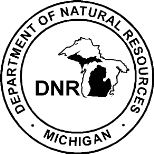 Michigan Department of Natural Resources - Law EnforcementMarine Special Event Application and PermitMichigan Department of Natural Resources - Law EnforcementMarine Special Event Application and PermitMichigan Department of Natural Resources - Law EnforcementMarine Special Event Application and PermitMichigan Department of Natural Resources - Law EnforcementMarine Special Event Application and PermitMichigan Department of Natural Resources - Law EnforcementMarine Special Event Application and PermitMichigan Department of Natural Resources - Law EnforcementMarine Special Event Application and PermitMichigan Department of Natural Resources - Law EnforcementMarine Special Event Application and PermitMichigan Department of Natural Resources - Law EnforcementMarine Special Event Application and PermitMichigan Department of Natural Resources - Law EnforcementMarine Special Event Application and PermitMichigan Department of Natural Resources - Law EnforcementMarine Special Event Application and PermitMichigan Department of Natural Resources - Law EnforcementMarine Special Event Application and PermitMichigan Department of Natural Resources - Law EnforcementMarine Special Event Application and PermitMichigan Department of Natural Resources - Law EnforcementMarine Special Event Application and PermitMichigan Department of Natural Resources - Law EnforcementMarine Special Event Application and PermitMichigan Department of Natural Resources - Law EnforcementMarine Special Event Application and PermitMichigan Department of Natural Resources - Law EnforcementMarine Special Event Application and PermitMichigan Department of Natural Resources - Law EnforcementMarine Special Event Application and PermitMichigan Department of Natural Resources - Law EnforcementMarine Special Event Application and PermitMichigan Department of Natural Resources - Law EnforcementMarine Special Event Application and PermitMichigan Department of Natural Resources - Law EnforcementMarine Special Event Application and PermitMichigan Department of Natural Resources - Law EnforcementMarine Special Event Application and PermitMichigan Department of Natural Resources - Law EnforcementMarine Special Event Application and PermitMichigan Department of Natural Resources - Law EnforcementMarine Special Event Application and PermitMichigan Department of Natural Resources - Law EnforcementMarine Special Event Application and PermitMichigan Department of Natural Resources - Law EnforcementMarine Special Event Application and PermitMichigan Department of Natural Resources - Law EnforcementMarine Special Event Application and PermitMichigan Department of Natural Resources - Law EnforcementMarine Special Event Application and PermitMichigan Department of Natural Resources - Law EnforcementMarine Special Event Application and PermitMichigan Department of Natural Resources - Law EnforcementMarine Special Event Application and PermitMichigan Department of Natural Resources - Law EnforcementMarine Special Event Application and PermitMichigan Department of Natural Resources - Law EnforcementMarine Special Event Application and PermitMichigan Department of Natural Resources - Law EnforcementMarine Special Event Application and PermitMichigan Department of Natural Resources - Law EnforcementMarine Special Event Application and PermitDNR USE ONLYDNR USE ONLYDNR USE ONLYDNR USE ONLYDNR USE ONLYMichigan Department of Natural Resources - Law EnforcementMarine Special Event Application and PermitMichigan Department of Natural Resources - Law EnforcementMarine Special Event Application and PermitMichigan Department of Natural Resources - Law EnforcementMarine Special Event Application and PermitMichigan Department of Natural Resources - Law EnforcementMarine Special Event Application and PermitMichigan Department of Natural Resources - Law EnforcementMarine Special Event Application and PermitMichigan Department of Natural Resources - Law EnforcementMarine Special Event Application and PermitMichigan Department of Natural Resources - Law EnforcementMarine Special Event Application and PermitMichigan Department of Natural Resources - Law EnforcementMarine Special Event Application and PermitMichigan Department of Natural Resources - Law EnforcementMarine Special Event Application and PermitMichigan Department of Natural Resources - Law EnforcementMarine Special Event Application and PermitMichigan Department of Natural Resources - Law EnforcementMarine Special Event Application and PermitMichigan Department of Natural Resources - Law EnforcementMarine Special Event Application and PermitMichigan Department of Natural Resources - Law EnforcementMarine Special Event Application and PermitMichigan Department of Natural Resources - Law EnforcementMarine Special Event Application and PermitMichigan Department of Natural Resources - Law EnforcementMarine Special Event Application and PermitMichigan Department of Natural Resources - Law EnforcementMarine Special Event Application and PermitMichigan Department of Natural Resources - Law EnforcementMarine Special Event Application and PermitMichigan Department of Natural Resources - Law EnforcementMarine Special Event Application and PermitMichigan Department of Natural Resources - Law EnforcementMarine Special Event Application and PermitMichigan Department of Natural Resources - Law EnforcementMarine Special Event Application and PermitMichigan Department of Natural Resources - Law EnforcementMarine Special Event Application and PermitMichigan Department of Natural Resources - Law EnforcementMarine Special Event Application and PermitMichigan Department of Natural Resources - Law EnforcementMarine Special Event Application and PermitMichigan Department of Natural Resources - Law EnforcementMarine Special Event Application and PermitMichigan Department of Natural Resources - Law EnforcementMarine Special Event Application and PermitMichigan Department of Natural Resources - Law EnforcementMarine Special Event Application and PermitMichigan Department of Natural Resources - Law EnforcementMarine Special Event Application and PermitMichigan Department of Natural Resources - Law EnforcementMarine Special Event Application and PermitMichigan Department of Natural Resources - Law EnforcementMarine Special Event Application and PermitMichigan Department of Natural Resources - Law EnforcementMarine Special Event Application and PermitMichigan Department of Natural Resources - Law EnforcementMarine Special Event Application and PermitMichigan Department of Natural Resources - Law EnforcementMarine Special Event Application and PermitMichigan Department of Natural Resources - Law EnforcementMarine Special Event Application and PermitPermit NumberPermit NumberPermit NumberPermit NumberPermit NumberIssued under authority of Part 801, Marine, Part 811 ORV and Part 821 Snowmobile, of the Natural Resource and Environmental Protection Act, Act 451, P. A. of 1994, as amended.  Failure to comply with the provisions of this
Act is a misdemeanor and may result in fines and/or imprisonment.Issued under authority of Part 801, Marine, Part 811 ORV and Part 821 Snowmobile, of the Natural Resource and Environmental Protection Act, Act 451, P. A. of 1994, as amended.  Failure to comply with the provisions of this
Act is a misdemeanor and may result in fines and/or imprisonment.Issued under authority of Part 801, Marine, Part 811 ORV and Part 821 Snowmobile, of the Natural Resource and Environmental Protection Act, Act 451, P. A. of 1994, as amended.  Failure to comply with the provisions of this
Act is a misdemeanor and may result in fines and/or imprisonment.Issued under authority of Part 801, Marine, Part 811 ORV and Part 821 Snowmobile, of the Natural Resource and Environmental Protection Act, Act 451, P. A. of 1994, as amended.  Failure to comply with the provisions of this
Act is a misdemeanor and may result in fines and/or imprisonment.Issued under authority of Part 801, Marine, Part 811 ORV and Part 821 Snowmobile, of the Natural Resource and Environmental Protection Act, Act 451, P. A. of 1994, as amended.  Failure to comply with the provisions of this
Act is a misdemeanor and may result in fines and/or imprisonment.Issued under authority of Part 801, Marine, Part 811 ORV and Part 821 Snowmobile, of the Natural Resource and Environmental Protection Act, Act 451, P. A. of 1994, as amended.  Failure to comply with the provisions of this
Act is a misdemeanor and may result in fines and/or imprisonment.Issued under authority of Part 801, Marine, Part 811 ORV and Part 821 Snowmobile, of the Natural Resource and Environmental Protection Act, Act 451, P. A. of 1994, as amended.  Failure to comply with the provisions of this
Act is a misdemeanor and may result in fines and/or imprisonment.Issued under authority of Part 801, Marine, Part 811 ORV and Part 821 Snowmobile, of the Natural Resource and Environmental Protection Act, Act 451, P. A. of 1994, as amended.  Failure to comply with the provisions of this
Act is a misdemeanor and may result in fines and/or imprisonment.Issued under authority of Part 801, Marine, Part 811 ORV and Part 821 Snowmobile, of the Natural Resource and Environmental Protection Act, Act 451, P. A. of 1994, as amended.  Failure to comply with the provisions of this
Act is a misdemeanor and may result in fines and/or imprisonment.Issued under authority of Part 801, Marine, Part 811 ORV and Part 821 Snowmobile, of the Natural Resource and Environmental Protection Act, Act 451, P. A. of 1994, as amended.  Failure to comply with the provisions of this
Act is a misdemeanor and may result in fines and/or imprisonment.Issued under authority of Part 801, Marine, Part 811 ORV and Part 821 Snowmobile, of the Natural Resource and Environmental Protection Act, Act 451, P. A. of 1994, as amended.  Failure to comply with the provisions of this
Act is a misdemeanor and may result in fines and/or imprisonment.Issued under authority of Part 801, Marine, Part 811 ORV and Part 821 Snowmobile, of the Natural Resource and Environmental Protection Act, Act 451, P. A. of 1994, as amended.  Failure to comply with the provisions of this
Act is a misdemeanor and may result in fines and/or imprisonment.Issued under authority of Part 801, Marine, Part 811 ORV and Part 821 Snowmobile, of the Natural Resource and Environmental Protection Act, Act 451, P. A. of 1994, as amended.  Failure to comply with the provisions of this
Act is a misdemeanor and may result in fines and/or imprisonment.Issued under authority of Part 801, Marine, Part 811 ORV and Part 821 Snowmobile, of the Natural Resource and Environmental Protection Act, Act 451, P. A. of 1994, as amended.  Failure to comply with the provisions of this
Act is a misdemeanor and may result in fines and/or imprisonment.Issued under authority of Part 801, Marine, Part 811 ORV and Part 821 Snowmobile, of the Natural Resource and Environmental Protection Act, Act 451, P. A. of 1994, as amended.  Failure to comply with the provisions of this
Act is a misdemeanor and may result in fines and/or imprisonment.Issued under authority of Part 801, Marine, Part 811 ORV and Part 821 Snowmobile, of the Natural Resource and Environmental Protection Act, Act 451, P. A. of 1994, as amended.  Failure to comply with the provisions of this
Act is a misdemeanor and may result in fines and/or imprisonment.Issued under authority of Part 801, Marine, Part 811 ORV and Part 821 Snowmobile, of the Natural Resource and Environmental Protection Act, Act 451, P. A. of 1994, as amended.  Failure to comply with the provisions of this
Act is a misdemeanor and may result in fines and/or imprisonment.Issued under authority of Part 801, Marine, Part 811 ORV and Part 821 Snowmobile, of the Natural Resource and Environmental Protection Act, Act 451, P. A. of 1994, as amended.  Failure to comply with the provisions of this
Act is a misdemeanor and may result in fines and/or imprisonment.Issued under authority of Part 801, Marine, Part 811 ORV and Part 821 Snowmobile, of the Natural Resource and Environmental Protection Act, Act 451, P. A. of 1994, as amended.  Failure to comply with the provisions of this
Act is a misdemeanor and may result in fines and/or imprisonment.Issued under authority of Part 801, Marine, Part 811 ORV and Part 821 Snowmobile, of the Natural Resource and Environmental Protection Act, Act 451, P. A. of 1994, as amended.  Failure to comply with the provisions of this
Act is a misdemeanor and may result in fines and/or imprisonment.Issued under authority of Part 801, Marine, Part 811 ORV and Part 821 Snowmobile, of the Natural Resource and Environmental Protection Act, Act 451, P. A. of 1994, as amended.  Failure to comply with the provisions of this
Act is a misdemeanor and may result in fines and/or imprisonment.Issued under authority of Part 801, Marine, Part 811 ORV and Part 821 Snowmobile, of the Natural Resource and Environmental Protection Act, Act 451, P. A. of 1994, as amended.  Failure to comply with the provisions of this
Act is a misdemeanor and may result in fines and/or imprisonment.Issued under authority of Part 801, Marine, Part 811 ORV and Part 821 Snowmobile, of the Natural Resource and Environmental Protection Act, Act 451, P. A. of 1994, as amended.  Failure to comply with the provisions of this
Act is a misdemeanor and may result in fines and/or imprisonment.Issued under authority of Part 801, Marine, Part 811 ORV and Part 821 Snowmobile, of the Natural Resource and Environmental Protection Act, Act 451, P. A. of 1994, as amended.  Failure to comply with the provisions of this
Act is a misdemeanor and may result in fines and/or imprisonment.Issued under authority of Part 801, Marine, Part 811 ORV and Part 821 Snowmobile, of the Natural Resource and Environmental Protection Act, Act 451, P. A. of 1994, as amended.  Failure to comply with the provisions of this
Act is a misdemeanor and may result in fines and/or imprisonment.Issued under authority of Part 801, Marine, Part 811 ORV and Part 821 Snowmobile, of the Natural Resource and Environmental Protection Act, Act 451, P. A. of 1994, as amended.  Failure to comply with the provisions of this
Act is a misdemeanor and may result in fines and/or imprisonment.Issued under authority of Part 801, Marine, Part 811 ORV and Part 821 Snowmobile, of the Natural Resource and Environmental Protection Act, Act 451, P. A. of 1994, as amended.  Failure to comply with the provisions of this
Act is a misdemeanor and may result in fines and/or imprisonment.Issued under authority of Part 801, Marine, Part 811 ORV and Part 821 Snowmobile, of the Natural Resource and Environmental Protection Act, Act 451, P. A. of 1994, as amended.  Failure to comply with the provisions of this
Act is a misdemeanor and may result in fines and/or imprisonment.Issued under authority of Part 801, Marine, Part 811 ORV and Part 821 Snowmobile, of the Natural Resource and Environmental Protection Act, Act 451, P. A. of 1994, as amended.  Failure to comply with the provisions of this
Act is a misdemeanor and may result in fines and/or imprisonment.Issued under authority of Part 801, Marine, Part 811 ORV and Part 821 Snowmobile, of the Natural Resource and Environmental Protection Act, Act 451, P. A. of 1994, as amended.  Failure to comply with the provisions of this
Act is a misdemeanor and may result in fines and/or imprisonment.Issued under authority of Part 801, Marine, Part 811 ORV and Part 821 Snowmobile, of the Natural Resource and Environmental Protection Act, Act 451, P. A. of 1994, as amended.  Failure to comply with the provisions of this
Act is a misdemeanor and may result in fines and/or imprisonment.Issued under authority of Part 801, Marine, Part 811 ORV and Part 821 Snowmobile, of the Natural Resource and Environmental Protection Act, Act 451, P. A. of 1994, as amended.  Failure to comply with the provisions of this
Act is a misdemeanor and may result in fines and/or imprisonment.Issued under authority of Part 801, Marine, Part 811 ORV and Part 821 Snowmobile, of the Natural Resource and Environmental Protection Act, Act 451, P. A. of 1994, as amended.  Failure to comply with the provisions of this
Act is a misdemeanor and may result in fines and/or imprisonment.Permit NumberPermit NumberPermit NumberPermit NumberPermit NumberIssued under authority of Part 801, Marine, Part 811 ORV and Part 821 Snowmobile, of the Natural Resource and Environmental Protection Act, Act 451, P. A. of 1994, as amended.  Failure to comply with the provisions of this
Act is a misdemeanor and may result in fines and/or imprisonment.Issued under authority of Part 801, Marine, Part 811 ORV and Part 821 Snowmobile, of the Natural Resource and Environmental Protection Act, Act 451, P. A. of 1994, as amended.  Failure to comply with the provisions of this
Act is a misdemeanor and may result in fines and/or imprisonment.Issued under authority of Part 801, Marine, Part 811 ORV and Part 821 Snowmobile, of the Natural Resource and Environmental Protection Act, Act 451, P. A. of 1994, as amended.  Failure to comply with the provisions of this
Act is a misdemeanor and may result in fines and/or imprisonment.Issued under authority of Part 801, Marine, Part 811 ORV and Part 821 Snowmobile, of the Natural Resource and Environmental Protection Act, Act 451, P. A. of 1994, as amended.  Failure to comply with the provisions of this
Act is a misdemeanor and may result in fines and/or imprisonment.Issued under authority of Part 801, Marine, Part 811 ORV and Part 821 Snowmobile, of the Natural Resource and Environmental Protection Act, Act 451, P. A. of 1994, as amended.  Failure to comply with the provisions of this
Act is a misdemeanor and may result in fines and/or imprisonment.Issued under authority of Part 801, Marine, Part 811 ORV and Part 821 Snowmobile, of the Natural Resource and Environmental Protection Act, Act 451, P. A. of 1994, as amended.  Failure to comply with the provisions of this
Act is a misdemeanor and may result in fines and/or imprisonment.Issued under authority of Part 801, Marine, Part 811 ORV and Part 821 Snowmobile, of the Natural Resource and Environmental Protection Act, Act 451, P. A. of 1994, as amended.  Failure to comply with the provisions of this
Act is a misdemeanor and may result in fines and/or imprisonment.Issued under authority of Part 801, Marine, Part 811 ORV and Part 821 Snowmobile, of the Natural Resource and Environmental Protection Act, Act 451, P. A. of 1994, as amended.  Failure to comply with the provisions of this
Act is a misdemeanor and may result in fines and/or imprisonment.Issued under authority of Part 801, Marine, Part 811 ORV and Part 821 Snowmobile, of the Natural Resource and Environmental Protection Act, Act 451, P. A. of 1994, as amended.  Failure to comply with the provisions of this
Act is a misdemeanor and may result in fines and/or imprisonment.Issued under authority of Part 801, Marine, Part 811 ORV and Part 821 Snowmobile, of the Natural Resource and Environmental Protection Act, Act 451, P. A. of 1994, as amended.  Failure to comply with the provisions of this
Act is a misdemeanor and may result in fines and/or imprisonment.Issued under authority of Part 801, Marine, Part 811 ORV and Part 821 Snowmobile, of the Natural Resource and Environmental Protection Act, Act 451, P. A. of 1994, as amended.  Failure to comply with the provisions of this
Act is a misdemeanor and may result in fines and/or imprisonment.Issued under authority of Part 801, Marine, Part 811 ORV and Part 821 Snowmobile, of the Natural Resource and Environmental Protection Act, Act 451, P. A. of 1994, as amended.  Failure to comply with the provisions of this
Act is a misdemeanor and may result in fines and/or imprisonment.Issued under authority of Part 801, Marine, Part 811 ORV and Part 821 Snowmobile, of the Natural Resource and Environmental Protection Act, Act 451, P. A. of 1994, as amended.  Failure to comply with the provisions of this
Act is a misdemeanor and may result in fines and/or imprisonment.Issued under authority of Part 801, Marine, Part 811 ORV and Part 821 Snowmobile, of the Natural Resource and Environmental Protection Act, Act 451, P. A. of 1994, as amended.  Failure to comply with the provisions of this
Act is a misdemeanor and may result in fines and/or imprisonment.Issued under authority of Part 801, Marine, Part 811 ORV and Part 821 Snowmobile, of the Natural Resource and Environmental Protection Act, Act 451, P. A. of 1994, as amended.  Failure to comply with the provisions of this
Act is a misdemeanor and may result in fines and/or imprisonment.Issued under authority of Part 801, Marine, Part 811 ORV and Part 821 Snowmobile, of the Natural Resource and Environmental Protection Act, Act 451, P. A. of 1994, as amended.  Failure to comply with the provisions of this
Act is a misdemeanor and may result in fines and/or imprisonment.Issued under authority of Part 801, Marine, Part 811 ORV and Part 821 Snowmobile, of the Natural Resource and Environmental Protection Act, Act 451, P. A. of 1994, as amended.  Failure to comply with the provisions of this
Act is a misdemeanor and may result in fines and/or imprisonment.Issued under authority of Part 801, Marine, Part 811 ORV and Part 821 Snowmobile, of the Natural Resource and Environmental Protection Act, Act 451, P. A. of 1994, as amended.  Failure to comply with the provisions of this
Act is a misdemeanor and may result in fines and/or imprisonment.Issued under authority of Part 801, Marine, Part 811 ORV and Part 821 Snowmobile, of the Natural Resource and Environmental Protection Act, Act 451, P. A. of 1994, as amended.  Failure to comply with the provisions of this
Act is a misdemeanor and may result in fines and/or imprisonment.Issued under authority of Part 801, Marine, Part 811 ORV and Part 821 Snowmobile, of the Natural Resource and Environmental Protection Act, Act 451, P. A. of 1994, as amended.  Failure to comply with the provisions of this
Act is a misdemeanor and may result in fines and/or imprisonment.Issued under authority of Part 801, Marine, Part 811 ORV and Part 821 Snowmobile, of the Natural Resource and Environmental Protection Act, Act 451, P. A. of 1994, as amended.  Failure to comply with the provisions of this
Act is a misdemeanor and may result in fines and/or imprisonment.Issued under authority of Part 801, Marine, Part 811 ORV and Part 821 Snowmobile, of the Natural Resource and Environmental Protection Act, Act 451, P. A. of 1994, as amended.  Failure to comply with the provisions of this
Act is a misdemeanor and may result in fines and/or imprisonment.Issued under authority of Part 801, Marine, Part 811 ORV and Part 821 Snowmobile, of the Natural Resource and Environmental Protection Act, Act 451, P. A. of 1994, as amended.  Failure to comply with the provisions of this
Act is a misdemeanor and may result in fines and/or imprisonment.Issued under authority of Part 801, Marine, Part 811 ORV and Part 821 Snowmobile, of the Natural Resource and Environmental Protection Act, Act 451, P. A. of 1994, as amended.  Failure to comply with the provisions of this
Act is a misdemeanor and may result in fines and/or imprisonment.Issued under authority of Part 801, Marine, Part 811 ORV and Part 821 Snowmobile, of the Natural Resource and Environmental Protection Act, Act 451, P. A. of 1994, as amended.  Failure to comply with the provisions of this
Act is a misdemeanor and may result in fines and/or imprisonment.Issued under authority of Part 801, Marine, Part 811 ORV and Part 821 Snowmobile, of the Natural Resource and Environmental Protection Act, Act 451, P. A. of 1994, as amended.  Failure to comply with the provisions of this
Act is a misdemeanor and may result in fines and/or imprisonment.Issued under authority of Part 801, Marine, Part 811 ORV and Part 821 Snowmobile, of the Natural Resource and Environmental Protection Act, Act 451, P. A. of 1994, as amended.  Failure to comply with the provisions of this
Act is a misdemeanor and may result in fines and/or imprisonment.Issued under authority of Part 801, Marine, Part 811 ORV and Part 821 Snowmobile, of the Natural Resource and Environmental Protection Act, Act 451, P. A. of 1994, as amended.  Failure to comply with the provisions of this
Act is a misdemeanor and may result in fines and/or imprisonment.Issued under authority of Part 801, Marine, Part 811 ORV and Part 821 Snowmobile, of the Natural Resource and Environmental Protection Act, Act 451, P. A. of 1994, as amended.  Failure to comply with the provisions of this
Act is a misdemeanor and may result in fines and/or imprisonment.Issued under authority of Part 801, Marine, Part 811 ORV and Part 821 Snowmobile, of the Natural Resource and Environmental Protection Act, Act 451, P. A. of 1994, as amended.  Failure to comply with the provisions of this
Act is a misdemeanor and may result in fines and/or imprisonment.Issued under authority of Part 801, Marine, Part 811 ORV and Part 821 Snowmobile, of the Natural Resource and Environmental Protection Act, Act 451, P. A. of 1994, as amended.  Failure to comply with the provisions of this
Act is a misdemeanor and may result in fines and/or imprisonment.Issued under authority of Part 801, Marine, Part 811 ORV and Part 821 Snowmobile, of the Natural Resource and Environmental Protection Act, Act 451, P. A. of 1994, as amended.  Failure to comply with the provisions of this
Act is a misdemeanor and may result in fines and/or imprisonment.Issued under authority of Part 801, Marine, Part 811 ORV and Part 821 Snowmobile, of the Natural Resource and Environmental Protection Act, Act 451, P. A. of 1994, as amended.  Failure to comply with the provisions of this
Act is a misdemeanor and may result in fines and/or imprisonment.APPLICANT:	This completed and signed application must be received by the appropriate DNR office at least 30 days prior to the event, or the permit may not be authorized.  Locations and addresses on next page.APPLICANT:	This completed and signed application must be received by the appropriate DNR office at least 30 days prior to the event, or the permit may not be authorized.  Locations and addresses on next page.APPLICANT:	This completed and signed application must be received by the appropriate DNR office at least 30 days prior to the event, or the permit may not be authorized.  Locations and addresses on next page.APPLICANT:	This completed and signed application must be received by the appropriate DNR office at least 30 days prior to the event, or the permit may not be authorized.  Locations and addresses on next page.APPLICANT:	This completed and signed application must be received by the appropriate DNR office at least 30 days prior to the event, or the permit may not be authorized.  Locations and addresses on next page.APPLICANT:	This completed and signed application must be received by the appropriate DNR office at least 30 days prior to the event, or the permit may not be authorized.  Locations and addresses on next page.APPLICANT:	This completed and signed application must be received by the appropriate DNR office at least 30 days prior to the event, or the permit may not be authorized.  Locations and addresses on next page.APPLICANT:	This completed and signed application must be received by the appropriate DNR office at least 30 days prior to the event, or the permit may not be authorized.  Locations and addresses on next page.APPLICANT:	This completed and signed application must be received by the appropriate DNR office at least 30 days prior to the event, or the permit may not be authorized.  Locations and addresses on next page.APPLICANT:	This completed and signed application must be received by the appropriate DNR office at least 30 days prior to the event, or the permit may not be authorized.  Locations and addresses on next page.APPLICANT:	This completed and signed application must be received by the appropriate DNR office at least 30 days prior to the event, or the permit may not be authorized.  Locations and addresses on next page.APPLICANT:	This completed and signed application must be received by the appropriate DNR office at least 30 days prior to the event, or the permit may not be authorized.  Locations and addresses on next page.APPLICANT:	This completed and signed application must be received by the appropriate DNR office at least 30 days prior to the event, or the permit may not be authorized.  Locations and addresses on next page.APPLICANT:	This completed and signed application must be received by the appropriate DNR office at least 30 days prior to the event, or the permit may not be authorized.  Locations and addresses on next page.APPLICANT:	This completed and signed application must be received by the appropriate DNR office at least 30 days prior to the event, or the permit may not be authorized.  Locations and addresses on next page.APPLICANT:	This completed and signed application must be received by the appropriate DNR office at least 30 days prior to the event, or the permit may not be authorized.  Locations and addresses on next page.APPLICANT:	This completed and signed application must be received by the appropriate DNR office at least 30 days prior to the event, or the permit may not be authorized.  Locations and addresses on next page.APPLICANT:	This completed and signed application must be received by the appropriate DNR office at least 30 days prior to the event, or the permit may not be authorized.  Locations and addresses on next page.APPLICANT:	This completed and signed application must be received by the appropriate DNR office at least 30 days prior to the event, or the permit may not be authorized.  Locations and addresses on next page.APPLICANT:	This completed and signed application must be received by the appropriate DNR office at least 30 days prior to the event, or the permit may not be authorized.  Locations and addresses on next page.APPLICANT:	This completed and signed application must be received by the appropriate DNR office at least 30 days prior to the event, or the permit may not be authorized.  Locations and addresses on next page.APPLICANT:	This completed and signed application must be received by the appropriate DNR office at least 30 days prior to the event, or the permit may not be authorized.  Locations and addresses on next page.APPLICANT:	This completed and signed application must be received by the appropriate DNR office at least 30 days prior to the event, or the permit may not be authorized.  Locations and addresses on next page.APPLICANT:	This completed and signed application must be received by the appropriate DNR office at least 30 days prior to the event, or the permit may not be authorized.  Locations and addresses on next page.APPLICANT:	This completed and signed application must be received by the appropriate DNR office at least 30 days prior to the event, or the permit may not be authorized.  Locations and addresses on next page.APPLICANT:	This completed and signed application must be received by the appropriate DNR office at least 30 days prior to the event, or the permit may not be authorized.  Locations and addresses on next page.APPLICANT:	This completed and signed application must be received by the appropriate DNR office at least 30 days prior to the event, or the permit may not be authorized.  Locations and addresses on next page.APPLICANT:	This completed and signed application must be received by the appropriate DNR office at least 30 days prior to the event, or the permit may not be authorized.  Locations and addresses on next page.APPLICANT:	This completed and signed application must be received by the appropriate DNR office at least 30 days prior to the event, or the permit may not be authorized.  Locations and addresses on next page.APPLICANT:	This completed and signed application must be received by the appropriate DNR office at least 30 days prior to the event, or the permit may not be authorized.  Locations and addresses on next page.APPLICANT:	This completed and signed application must be received by the appropriate DNR office at least 30 days prior to the event, or the permit may not be authorized.  Locations and addresses on next page.APPLICANT:	This completed and signed application must be received by the appropriate DNR office at least 30 days prior to the event, or the permit may not be authorized.  Locations and addresses on next page.APPLICANT:	This completed and signed application must be received by the appropriate DNR office at least 30 days prior to the event, or the permit may not be authorized.  Locations and addresses on next page.APPLICANT:	This completed and signed application must be received by the appropriate DNR office at least 30 days prior to the event, or the permit may not be authorized.  Locations and addresses on next page.APPLICANT:	This completed and signed application must be received by the appropriate DNR office at least 30 days prior to the event, or the permit may not be authorized.  Locations and addresses on next page.APPLICANT:	This completed and signed application must be received by the appropriate DNR office at least 30 days prior to the event, or the permit may not be authorized.  Locations and addresses on next page.APPLICANT:	This completed and signed application must be received by the appropriate DNR office at least 30 days prior to the event, or the permit may not be authorized.  Locations and addresses on next page.APPLICANT:	This completed and signed application must be received by the appropriate DNR office at least 30 days prior to the event, or the permit may not be authorized.  Locations and addresses on next page.APPLICANT:	This completed and signed application must be received by the appropriate DNR office at least 30 days prior to the event, or the permit may not be authorized.  Locations and addresses on next page.APPLICANT:	This completed and signed application must be received by the appropriate DNR office at least 30 days prior to the event, or the permit may not be authorized.  Locations and addresses on next page.APPLICANT:	This completed and signed application must be received by the appropriate DNR office at least 30 days prior to the event, or the permit may not be authorized.  Locations and addresses on next page.Name of ApplicantName of ApplicantName of ApplicantName of ApplicantName of ApplicantName of ApplicantName of ApplicantName of ApplicantName of ApplicantName of ApplicantName of ApplicantName of ApplicantName of ApplicantSponsoring Organization/Individual/GroupSponsoring Organization/Individual/GroupSponsoring Organization/Individual/GroupSponsoring Organization/Individual/GroupSponsoring Organization/Individual/GroupSponsoring Organization/Individual/GroupSponsoring Organization/Individual/GroupSponsoring Organization/Individual/GroupSponsoring Organization/Individual/GroupSponsoring Organization/Individual/GroupSponsoring Organization/Individual/GroupSponsoring Organization/Individual/GroupSponsoring Organization/Individual/GroupSponsoring Organization/Individual/GroupSponsoring Organization/Individual/GroupName of Person in Charge of EventName of Person in Charge of EventName of Person in Charge of EventName of Person in Charge of EventName of Person in Charge of EventName of Person in Charge of EventName of Person in Charge of EventName of Person in Charge of EventName of Person in Charge of EventName of Person in Charge of EventName of Person in Charge of EventName of Person in Charge of EventName of Person in Charge of EventStreet AddressStreet AddressStreet AddressStreet AddressStreet AddressStreet AddressStreet AddressStreet AddressStreet AddressStreet AddressStreet AddressStreet AddressStreet AddressStreet AddressStreet AddressStreet AddressStreet AddressStreet AddressStreet AddressStreet AddressStreet AddressStreet AddressStreet AddressStreet AddressStreet AddressStreet AddressStreet AddressStreet AddressStreet AddressStreet AddressStreet AddressStreet AddressStreet AddressStreet AddressStreet AddressStreet AddressStreet AddressStreet AddressStreet AddressStreet AddressStreet AddressCity, State, ZIPCity, State, ZIPCity, State, ZIPCity, State, ZIPCity, State, ZIPCity, State, ZIPCity, State, ZIPCity, State, ZIPCity, State, ZIPCity, State, ZIPCity, State, ZIPCity, State, ZIPCity, State, ZIPCity, State, ZIPCity, State, ZIPCity, State, ZIPCity, State, ZIPCity, State, ZIPCity, State, ZIPCity, State, ZIPCity, State, ZIPCity, State, ZIPCity, State, ZIPCity, State, ZIPCity, State, ZIPCity, State, ZIPCity, State, ZIPCity, State, ZIPCity, State, ZIPCity, State, ZIPCity, State, ZIPCity, State, ZIPCity, State, ZIPCity, State, ZIPCity, State, ZIPCity, State, ZIPCity, State, ZIPCity, State, ZIPCity, State, ZIPCity, State, ZIPCity, State, ZIPEmail AddressEmail AddressEmail AddressEmail AddressEmail AddressEmail AddressEmail AddressEmail AddressEmail AddressEmail AddressEmail AddressEmail AddressEmail AddressEmail AddressEmail AddressEmail AddressEmail AddressEmail AddressEmail AddressEmail AddressEmail AddressEmail AddressEmail AddressEmail AddressEmail AddressEmail AddressEmail AddressEmail AddressEmail AddressEmail AddressEmail AddressEmail AddressEmail AddressEmail AddressEmail AddressEmail AddressEmail AddressEmail AddressEmail AddressEmail AddressEmail AddressBusiness Telephone(     )      Business Telephone(     )      Business Telephone(     )      Business Telephone(     )      Home Telephone(     )      Home Telephone(     )      Home Telephone(     )      Home Telephone(     )      Home Telephone(     )      Home Telephone(     )      Home Telephone(     )      Home Telephone(     )      Home Telephone(     )      Business Telephone(     )      Business Telephone(     )      Business Telephone(     )      Business Telephone(     )      Business Telephone(     )      Business Telephone(     )      Business Telephone(     )      Business Telephone(     )      Business Telephone(     )      Business Telephone(     )      Business Telephone(     )      Business Telephone(     )      Business Telephone(     )      Business Telephone(     )      Business Telephone(     )      Business Telephone(     )      Business Telephone(     )      Business Telephone(     )      Business Telephone(     )      Business Telephone(     )      Business Telephone(     )      Business Telephone(     )      Business Telephone(     )      Business Telephone(     )      Home Telephone(     )      Home Telephone(     )      Home Telephone(     )      Home Telephone(     )      Event Date(s)  (mm/dd/yyyy) If seasonal, attach proposed scheduleEvent Date(s)  (mm/dd/yyyy) If seasonal, attach proposed scheduleEvent Date(s)  (mm/dd/yyyy) If seasonal, attach proposed scheduleEvent Date(s)  (mm/dd/yyyy) If seasonal, attach proposed scheduleEvent Date(s)  (mm/dd/yyyy) If seasonal, attach proposed scheduleEvent Date(s)  (mm/dd/yyyy) If seasonal, attach proposed scheduleEvent Date(s)  (mm/dd/yyyy) If seasonal, attach proposed scheduleEvent Date(s)  (mm/dd/yyyy) If seasonal, attach proposed scheduleEvent Date(s)  (mm/dd/yyyy) If seasonal, attach proposed scheduleEvent Date(s)  (mm/dd/yyyy) If seasonal, attach proposed scheduleEvent Date(s)  (mm/dd/yyyy) If seasonal, attach proposed scheduleEvent Date(s)  (mm/dd/yyyy) If seasonal, attach proposed scheduleEvent Date(s)  (mm/dd/yyyy) If seasonal, attach proposed scheduleEvent Date(s)  (mm/dd/yyyy) If seasonal, attach proposed scheduleEvent Date(s)  (mm/dd/yyyy) If seasonal, attach proposed scheduleEvent Date(s)  (mm/dd/yyyy) If seasonal, attach proposed scheduleEvent Date(s)  (mm/dd/yyyy) If seasonal, attach proposed scheduleEvent Date(s)  (mm/dd/yyyy) If seasonal, attach proposed scheduleEvent Date(s)  (mm/dd/yyyy) If seasonal, attach proposed scheduleEvent Date(s)  (mm/dd/yyyy) If seasonal, attach proposed scheduleEvent Date(s)  (mm/dd/yyyy) If seasonal, attach proposed scheduleEvent Date(s)  (mm/dd/yyyy) If seasonal, attach proposed scheduleEvent Date(s)  (mm/dd/yyyy) If seasonal, attach proposed scheduleEvent Date(s)  (mm/dd/yyyy) If seasonal, attach proposed scheduleEvent Date(s)  (mm/dd/yyyy) If seasonal, attach proposed scheduleEvent Date(s)  (mm/dd/yyyy) If seasonal, attach proposed scheduleEvent Date(s)  (mm/dd/yyyy) If seasonal, attach proposed scheduleEvent Date(s)  (mm/dd/yyyy) If seasonal, attach proposed scheduleWhere will “Person In Charge” be during the event?Where will “Person In Charge” be during the event?Where will “Person In Charge” be during the event?Where will “Person In Charge” be during the event?Where will “Person In Charge” be during the event?Where will “Person In Charge” be during the event?Where will “Person In Charge” be during the event?Where will “Person In Charge” be during the event?Where will “Person In Charge” be during the event?Where will “Person In Charge” be during the event?Where will “Person In Charge” be during the event?Where will “Person In Charge” be during the event?Where will “Person In Charge” be during the event?Event Starting and Finishing TimesEvent Starting and Finishing TimesEvent Starting and Finishing TimesEvent Starting and Finishing TimesEvent Starting and Finishing TimesEvent Starting and Finishing TimesEvent Starting and Finishing TimesEvent Starting and Finishing TimesEvent Starting and Finishing TimesEvent Starting and Finishing TimesEvent Starting and Finishing TimesEvent Starting and Finishing TimesEvent Starting and Finishing TimesEvent Starting and Finishing TimesEvent Starting and Finishing TimesEvent Starting and Finishing TimesEvent Starting and Finishing TimesEvent Starting and Finishing TimesEvent Starting and Finishing TimesEvent Starting and Finishing TimesEvent Starting and Finishing TimesEvent Starting and Finishing TimesEvent Starting and Finishing TimesEvent Starting and Finishing TimesEvent Starting and Finishing TimesEvent Starting and Finishing TimesEvent Starting and Finishing TimesEvent Starting and Finishing TimesHow can “Person In Charge” be contacted during the event?How can “Person In Charge” be contacted during the event?How can “Person In Charge” be contacted during the event?How can “Person In Charge” be contacted during the event?How can “Person In Charge” be contacted during the event?How can “Person In Charge” be contacted during the event?How can “Person In Charge” be contacted during the event?How can “Person In Charge” be contacted during the event?How can “Person In Charge” be contacted during the event?How can “Person In Charge” be contacted during the event?How can “Person In Charge” be contacted during the event?How can “Person In Charge” be contacted during the event?How can “Person In Charge” be contacted during the event?Type of Event (Check appropriate boxes)Type of Event (Check appropriate boxes)Type of Event (Check appropriate boxes)Type of Event (Check appropriate boxes)Type of Event (Check appropriate boxes)Type of Event (Check appropriate boxes)Type of Event (Check appropriate boxes)Type of Event (Check appropriate boxes)Type of Event (Check appropriate boxes)Type of Event (Check appropriate boxes)Type of Event (Check appropriate boxes)Type of Event (Check appropriate boxes)Type of Event (Check appropriate boxes)Type of Event (Check appropriate boxes)Type of Event (Check appropriate boxes)Type of Event (Check appropriate boxes)Type of Event (Check appropriate boxes)Type of Event (Check appropriate boxes)Type of Event (Check appropriate boxes)Type of Event (Check appropriate boxes)Type of Event (Check appropriate boxes)Type of Event (Check appropriate boxes)Type of Event (Check appropriate boxes)Type of Event (Check appropriate boxes)Type of Event (Check appropriate boxes)Type of Event (Check appropriate boxes)Type of Event (Check appropriate boxes)Type of Event (Check appropriate boxes)Type of Event (Check appropriate boxes)Type of Event (Check appropriate boxes)Type of Event (Check appropriate boxes)Type of Event (Check appropriate boxes)Type of Event (Check appropriate boxes)Type of Event (Check appropriate boxes)Type of Event (Check appropriate boxes)Type of Event (Check appropriate boxes)Type of Event (Check appropriate boxes)Type of Event (Check appropriate boxes)Type of Event (Check appropriate boxes)Type of Event (Check appropriate boxes)Type of Event (Check appropriate boxes)Marine - Pursuant to Section 80164 of Act 451, P.A. of 1994, as amended.Marine - Pursuant to Section 80164 of Act 451, P.A. of 1994, as amended.Marine - Pursuant to Section 80164 of Act 451, P.A. of 1994, as amended.Marine - Pursuant to Section 80164 of Act 451, P.A. of 1994, as amended.Marine - Pursuant to Section 80164 of Act 451, P.A. of 1994, as amended.Marine - Pursuant to Section 80164 of Act 451, P.A. of 1994, as amended.Marine - Pursuant to Section 80164 of Act 451, P.A. of 1994, as amended.Marine - Pursuant to Section 80164 of Act 451, P.A. of 1994, as amended.Marine - Pursuant to Section 80164 of Act 451, P.A. of 1994, as amended.Marine - Pursuant to Section 80164 of Act 451, P.A. of 1994, as amended.Marine - Pursuant to Section 80164 of Act 451, P.A. of 1994, as amended.Marine - Pursuant to Section 80164 of Act 451, P.A. of 1994, as amended.Marine - Pursuant to Section 80164 of Act 451, P.A. of 1994, as amended.Marine - Pursuant to Section 80164 of Act 451, P.A. of 1994, as amended.Marine - Pursuant to Section 80164 of Act 451, P.A. of 1994, as amended.Marine - Pursuant to Section 80164 of Act 451, P.A. of 1994, as amended.Marine - Pursuant to Section 80164 of Act 451, P.A. of 1994, as amended.Marine - Pursuant to Section 80164 of Act 451, P.A. of 1994, as amended.Marine - Pursuant to Section 80164 of Act 451, P.A. of 1994, as amended.Marine - Pursuant to Section 80164 of Act 451, P.A. of 1994, as amended.Marine - Pursuant to Section 80164 of Act 451, P.A. of 1994, as amended.Marine - Pursuant to Section 80164 of Act 451, P.A. of 1994, as amended.Marine - Pursuant to Section 80164 of Act 451, P.A. of 1994, as amended.Marine - Pursuant to Section 80164 of Act 451, P.A. of 1994, as amended.Marine - Pursuant to Section 80164 of Act 451, P.A. of 1994, as amended.Marine - Pursuant to Section 80164 of Act 451, P.A. of 1994, as amended.Marine - Pursuant to Section 80164 of Act 451, P.A. of 1994, as amended.Marine - Pursuant to Section 80164 of Act 451, P.A. of 1994, as amended.Marine - Pursuant to Section 80164 of Act 451, P.A. of 1994, as amended.Marine - Pursuant to Section 80164 of Act 451, P.A. of 1994, as amended.Marine - Pursuant to Section 80164 of Act 451, P.A. of 1994, as amended.Marine - Pursuant to Section 80164 of Act 451, P.A. of 1994, as amended.Marine - Pursuant to Section 80164 of Act 451, P.A. of 1994, as amended.Marine - Pursuant to Section 80164 of Act 451, P.A. of 1994, as amended.Marine - Pursuant to Section 80164 of Act 451, P.A. of 1994, as amended.Marine - Pursuant to Section 80164 of Act 451, P.A. of 1994, as amended.Marine - Pursuant to Section 80164 of Act 451, P.A. of 1994, as amended.Marine - Pursuant to Section 80164 of Act 451, P.A. of 1994, as amended.Marine - Pursuant to Section 80164 of Act 451, P.A. of 1994, as amended.Marine - Pursuant to Section 80164 of Act 451, P.A. of 1994, as amended.Marine - Pursuant to Section 80164 of Act 451, P.A. of 1994, as amended. Canoe Race Canoe Race Canoe Race Canoe Race Canoe Race Canoe RaceParadeParadeParadeParadeParadeHydroplane RaceHydroplane RaceHydroplane RaceHydroplane RaceHydroplane RaceHydroplane RaceHydroplane RaceHydroplane RaceOffshore RaceOffshore RaceOffshore RaceOffshore RaceOffshore RaceOffshore RaceOffshore RaceSailboat RaceSailboat RaceSailboat RaceSailboat RaceSailboat RaceMotorboat RaceMotorboat RaceMotorboat RaceMotorboat RaceMotorboat RaceMotorboat RaceMotorboat RaceWater SkiingWater SkiingWater Skiing Fireworks*  Fireworks*  Fireworks*  Fireworks*  Fireworks*  Fireworks* SwimmingSwimmingSwimmingSwimmingSwimmingRaft RaceRaft RaceRaft RaceRaft RaceRaft RaceRaft RaceRaft RaceRaft RaceSailboardSailboardSailboardSailboardSailboardSailboardSailboardOther  (Specify)Other  (Specify)Other  (Specify)*Applicant must include copy of Fireworks Display Permit issued by local unit of government.*Applicant must include copy of Fireworks Display Permit issued by local unit of government.*Applicant must include copy of Fireworks Display Permit issued by local unit of government.*Applicant must include copy of Fireworks Display Permit issued by local unit of government.*Applicant must include copy of Fireworks Display Permit issued by local unit of government.*Applicant must include copy of Fireworks Display Permit issued by local unit of government.*Applicant must include copy of Fireworks Display Permit issued by local unit of government.*Applicant must include copy of Fireworks Display Permit issued by local unit of government.*Applicant must include copy of Fireworks Display Permit issued by local unit of government.*Applicant must include copy of Fireworks Display Permit issued by local unit of government.*Applicant must include copy of Fireworks Display Permit issued by local unit of government.*Applicant must include copy of Fireworks Display Permit issued by local unit of government.*Applicant must include copy of Fireworks Display Permit issued by local unit of government.*Applicant must include copy of Fireworks Display Permit issued by local unit of government.*Applicant must include copy of Fireworks Display Permit issued by local unit of government.*Applicant must include copy of Fireworks Display Permit issued by local unit of government.*Applicant must include copy of Fireworks Display Permit issued by local unit of government.*Applicant must include copy of Fireworks Display Permit issued by local unit of government.*Applicant must include copy of Fireworks Display Permit issued by local unit of government.*Applicant must include copy of Fireworks Display Permit issued by local unit of government.*Applicant must include copy of Fireworks Display Permit issued by local unit of government.*Applicant must include copy of Fireworks Display Permit issued by local unit of government.*Applicant must include copy of Fireworks Display Permit issued by local unit of government.*Applicant must include copy of Fireworks Display Permit issued by local unit of government.*Applicant must include copy of Fireworks Display Permit issued by local unit of government.*Applicant must include copy of Fireworks Display Permit issued by local unit of government.*Applicant must include copy of Fireworks Display Permit issued by local unit of government.*Applicant must include copy of Fireworks Display Permit issued by local unit of government.*Applicant must include copy of Fireworks Display Permit issued by local unit of government.*Applicant must include copy of Fireworks Display Permit issued by local unit of government.*Applicant must include copy of Fireworks Display Permit issued by local unit of government.*Applicant must include copy of Fireworks Display Permit issued by local unit of government.*Applicant must include copy of Fireworks Display Permit issued by local unit of government.*Applicant must include copy of Fireworks Display Permit issued by local unit of government.*Applicant must include copy of Fireworks Display Permit issued by local unit of government.*Applicant must include copy of Fireworks Display Permit issued by local unit of government.*Applicant must include copy of Fireworks Display Permit issued by local unit of government.*Applicant must include copy of Fireworks Display Permit issued by local unit of government.*Applicant must include copy of Fireworks Display Permit issued by local unit of government.*Applicant must include copy of Fireworks Display Permit issued by local unit of government.*Applicant must include copy of Fireworks Display Permit issued by local unit of government.Off-Road Vehicle (ORV) - Pursuant to Section 81122 of Act 451, P.A. of 1994, as amended.Off-Road Vehicle (ORV) - Pursuant to Section 81122 of Act 451, P.A. of 1994, as amended.Off-Road Vehicle (ORV) - Pursuant to Section 81122 of Act 451, P.A. of 1994, as amended.Off-Road Vehicle (ORV) - Pursuant to Section 81122 of Act 451, P.A. of 1994, as amended.Off-Road Vehicle (ORV) - Pursuant to Section 81122 of Act 451, P.A. of 1994, as amended.Off-Road Vehicle (ORV) - Pursuant to Section 81122 of Act 451, P.A. of 1994, as amended.Off-Road Vehicle (ORV) - Pursuant to Section 81122 of Act 451, P.A. of 1994, as amended.Off-Road Vehicle (ORV) - Pursuant to Section 81122 of Act 451, P.A. of 1994, as amended.Off-Road Vehicle (ORV) - Pursuant to Section 81122 of Act 451, P.A. of 1994, as amended.Off-Road Vehicle (ORV) - Pursuant to Section 81122 of Act 451, P.A. of 1994, as amended.Off-Road Vehicle (ORV) - Pursuant to Section 81122 of Act 451, P.A. of 1994, as amended.Off-Road Vehicle (ORV) - Pursuant to Section 81122 of Act 451, P.A. of 1994, as amended.Off-Road Vehicle (ORV) - Pursuant to Section 81122 of Act 451, P.A. of 1994, as amended.Off-Road Vehicle (ORV) - Pursuant to Section 81122 of Act 451, P.A. of 1994, as amended.Off-Road Vehicle (ORV) - Pursuant to Section 81122 of Act 451, P.A. of 1994, as amended.Off-Road Vehicle (ORV) - Pursuant to Section 81122 of Act 451, P.A. of 1994, as amended.Off-Road Vehicle (ORV) - Pursuant to Section 81122 of Act 451, P.A. of 1994, as amended.Off-Road Vehicle (ORV) - Pursuant to Section 81122 of Act 451, P.A. of 1994, as amended.Off-Road Vehicle (ORV) - Pursuant to Section 81122 of Act 451, P.A. of 1994, as amended.Off-Road Vehicle (ORV) - Pursuant to Section 81122 of Act 451, P.A. of 1994, as amended.Off-Road Vehicle (ORV) - Pursuant to Section 81122 of Act 451, P.A. of 1994, as amended.Off-Road Vehicle (ORV) - Pursuant to Section 81122 of Act 451, P.A. of 1994, as amended.Off-Road Vehicle (ORV) - Pursuant to Section 81122 of Act 451, P.A. of 1994, as amended.Off-Road Vehicle (ORV) - Pursuant to Section 81122 of Act 451, P.A. of 1994, as amended.Off-Road Vehicle (ORV) - Pursuant to Section 81122 of Act 451, P.A. of 1994, as amended.Off-Road Vehicle (ORV) - Pursuant to Section 81122 of Act 451, P.A. of 1994, as amended.Off-Road Vehicle (ORV) - Pursuant to Section 81122 of Act 451, P.A. of 1994, as amended.Off-Road Vehicle (ORV) - Pursuant to Section 81122 of Act 451, P.A. of 1994, as amended.Off-Road Vehicle (ORV) - Pursuant to Section 81122 of Act 451, P.A. of 1994, as amended.Off-Road Vehicle (ORV) - Pursuant to Section 81122 of Act 451, P.A. of 1994, as amended.Off-Road Vehicle (ORV) - Pursuant to Section 81122 of Act 451, P.A. of 1994, as amended.Off-Road Vehicle (ORV) - Pursuant to Section 81122 of Act 451, P.A. of 1994, as amended.Off-Road Vehicle (ORV) - Pursuant to Section 81122 of Act 451, P.A. of 1994, as amended.Off-Road Vehicle (ORV) - Pursuant to Section 81122 of Act 451, P.A. of 1994, as amended.Off-Road Vehicle (ORV) - Pursuant to Section 81122 of Act 451, P.A. of 1994, as amended.Off-Road Vehicle (ORV) - Pursuant to Section 81122 of Act 451, P.A. of 1994, as amended.Off-Road Vehicle (ORV) - Pursuant to Section 81122 of Act 451, P.A. of 1994, as amended.Off-Road Vehicle (ORV) - Pursuant to Section 81122 of Act 451, P.A. of 1994, as amended.Off-Road Vehicle (ORV) - Pursuant to Section 81122 of Act 451, P.A. of 1994, as amended.Off-Road Vehicle (ORV) - Pursuant to Section 81122 of Act 451, P.A. of 1994, as amended.Off-Road Vehicle (ORV) - Pursuant to Section 81122 of Act 451, P.A. of 1994, as amended.BikeBikeBikeBikeBikeBikeORVORVORVORVORVOther (specify)Other (specify)Other (specify)Other (specify)Other (specify)Other (specify)Other (specify)Snowmobile - Pursuant to Section 82119 of Act 451, P.A. of 1994, as amended.Snowmobile - Pursuant to Section 82119 of Act 451, P.A. of 1994, as amended.Snowmobile - Pursuant to Section 82119 of Act 451, P.A. of 1994, as amended.Snowmobile - Pursuant to Section 82119 of Act 451, P.A. of 1994, as amended.Snowmobile - Pursuant to Section 82119 of Act 451, P.A. of 1994, as amended.Snowmobile - Pursuant to Section 82119 of Act 451, P.A. of 1994, as amended.Snowmobile - Pursuant to Section 82119 of Act 451, P.A. of 1994, as amended.Snowmobile - Pursuant to Section 82119 of Act 451, P.A. of 1994, as amended.Snowmobile - Pursuant to Section 82119 of Act 451, P.A. of 1994, as amended.Snowmobile - Pursuant to Section 82119 of Act 451, P.A. of 1994, as amended.Snowmobile - Pursuant to Section 82119 of Act 451, P.A. of 1994, as amended.Snowmobile - Pursuant to Section 82119 of Act 451, P.A. of 1994, as amended.Snowmobile - Pursuant to Section 82119 of Act 451, P.A. of 1994, as amended.Snowmobile - Pursuant to Section 82119 of Act 451, P.A. of 1994, as amended.Snowmobile - Pursuant to Section 82119 of Act 451, P.A. of 1994, as amended.Snowmobile - Pursuant to Section 82119 of Act 451, P.A. of 1994, as amended.Snowmobile - Pursuant to Section 82119 of Act 451, P.A. of 1994, as amended.Snowmobile - Pursuant to Section 82119 of Act 451, P.A. of 1994, as amended.Snowmobile - Pursuant to Section 82119 of Act 451, P.A. of 1994, as amended.Snowmobile - Pursuant to Section 82119 of Act 451, P.A. of 1994, as amended.Snowmobile - Pursuant to Section 82119 of Act 451, P.A. of 1994, as amended.Snowmobile - Pursuant to Section 82119 of Act 451, P.A. of 1994, as amended.Snowmobile - Pursuant to Section 82119 of Act 451, P.A. of 1994, as amended.Snowmobile - Pursuant to Section 82119 of Act 451, P.A. of 1994, as amended.Snowmobile - Pursuant to Section 82119 of Act 451, P.A. of 1994, as amended.Snowmobile - Pursuant to Section 82119 of Act 451, P.A. of 1994, as amended.Snowmobile - Pursuant to Section 82119 of Act 451, P.A. of 1994, as amended.Snowmobile - Pursuant to Section 82119 of Act 451, P.A. of 1994, as amended.Snowmobile - Pursuant to Section 82119 of Act 451, P.A. of 1994, as amended.Snowmobile - Pursuant to Section 82119 of Act 451, P.A. of 1994, as amended.Snowmobile - Pursuant to Section 82119 of Act 451, P.A. of 1994, as amended.Snowmobile - Pursuant to Section 82119 of Act 451, P.A. of 1994, as amended.Snowmobile - Pursuant to Section 82119 of Act 451, P.A. of 1994, as amended.Snowmobile - Pursuant to Section 82119 of Act 451, P.A. of 1994, as amended.Snowmobile - Pursuant to Section 82119 of Act 451, P.A. of 1994, as amended.Snowmobile - Pursuant to Section 82119 of Act 451, P.A. of 1994, as amended.Snowmobile - Pursuant to Section 82119 of Act 451, P.A. of 1994, as amended.Snowmobile - Pursuant to Section 82119 of Act 451, P.A. of 1994, as amended.Snowmobile - Pursuant to Section 82119 of Act 451, P.A. of 1994, as amended.Snowmobile - Pursuant to Section 82119 of Act 451, P.A. of 1994, as amended.Snowmobile - Pursuant to Section 82119 of Act 451, P.A. of 1994, as amended.Location of Event - Body of WaterLocation of Event - Body of WaterLocation of Event - Body of WaterLocation of Event - Body of WaterLocation of Event - Body of WaterLocation of Event - Body of WaterLocation of Event - Body of WaterLocation of Event - Body of WaterTownshipTownshipTownshipTownshipTownshipTownshipTownshipCountyCountyCountyCountyCountyCountyCountyCountyCountySection(s)Section(s)Inland Water Great Lakes/Navigable WatersInland Water Great Lakes/Navigable WatersInland Water Great Lakes/Navigable WatersInland Water Great Lakes/Navigable WatersInland Water Great Lakes/Navigable WatersInland Water Great Lakes/Navigable WatersInland Water Great Lakes/Navigable WatersInland Water Great Lakes/Navigable WatersInland Water Great Lakes/Navigable WatersInland Water Great Lakes/Navigable WatersInland Water Great Lakes/Navigable WatersInland Water Great Lakes/Navigable WatersInland Water Great Lakes/Navigable WatersInland Water Great Lakes/Navigable WatersEstimated Number of VehiclesEstimated Number of VehiclesEstimated Number of VehiclesEstimated Number of VehiclesEstimated Number of VehiclesNumber of spectators (if applicable)Number of spectators (if applicable)Number of spectators (if applicable)Number of spectators (if applicable)Number of spectators (if applicable)Number of spectators (if applicable)Number of spectators (if applicable)Number of spectators (if applicable)Number of spectators (if applicable)Number of spectators (if applicable)Number of spectators (if applicable)Number of Event ParticipantsNumber of Event ParticipantsNumber of Event ParticipantsNumber of Event ParticipantsNumber of Event ParticipantsNumber of Event ParticipantsNumber of Event ParticipantsSponsor of Patrol VesselsSponsor of Patrol VesselsSponsor of Patrol VesselsSponsor of Patrol VesselsSponsor of Patrol VesselsSponsor of Patrol VesselsSponsor of Patrol VesselsSponsor of Patrol VesselsSponsor of Patrol VesselsSponsor of Patrol VesselsSponsor of Patrol VesselsSponsor of Patrol VesselsSponsor of Patrol VesselsSponsor of Patrol VesselsSponsor of Patrol VesselsSponsor of Patrol VesselsSponsor of Patrol VesselsSponsor of Patrol VesselsDo conditions require special law enforcement patrols?Yes NoDo conditions require special law enforcement patrols?Yes NoDo conditions require special law enforcement patrols?Yes NoDo conditions require special law enforcement patrols?Yes NoDo conditions require special law enforcement patrols?Yes NoDo conditions require special law enforcement patrols?Yes NoDo conditions require special law enforcement patrols?Yes NoDo conditions require special law enforcement patrols?Yes NoDo conditions require special law enforcement patrols?Yes NoDo conditions require special law enforcement patrols?Yes NoDo conditions require special law enforcement patrols?Yes NoDo conditions require special law enforcement patrols?Yes NoTypes of Medical Support Units (if any)Types of Medical Support Units (if any)Types of Medical Support Units (if any)Types of Medical Support Units (if any)Types of Medical Support Units (if any)Types of Medical Support Units (if any)Types of Medical Support Units (if any)Types of Medical Support Units (if any)Types of Medical Support Units (if any)Types of Medical Support Units (if any)Types of Medical Support Units (if any)Types of Medical Support Units (if any)Types of Medical Support Units (if any)Types of Medical Support Units (if any)Types of Medical Support Units (if any)Types of Medical Support Units (if any)Types of Medical Support Units (if any)Types of Medical Support Units (if any)Types of Medical Support Units (if any)Types of Medical Support Units (if any)Types of Medical Support Units (if any)Types of Medical Support Units (if any)Number of Medical Support UnitsNumber of Medical Support UnitsNumber of Medical Support UnitsNumber of Medical Support UnitsNumber of Medical Support UnitsNumber of Medical Support UnitsNumber of Medical Support UnitsAPPLICANT:	Read all pages and attachments before certification and signature.APPLICANT:	Read all pages and attachments before certification and signature.APPLICANT:	Read all pages and attachments before certification and signature.APPLICANT:	Read all pages and attachments before certification and signature.APPLICANT:	Read all pages and attachments before certification and signature.APPLICANT:	Read all pages and attachments before certification and signature.APPLICANT:	Read all pages and attachments before certification and signature.APPLICANT:	Read all pages and attachments before certification and signature.APPLICANT:	Read all pages and attachments before certification and signature.APPLICANT:	Read all pages and attachments before certification and signature.APPLICANT:	Read all pages and attachments before certification and signature.APPLICANT:	Read all pages and attachments before certification and signature.APPLICANT:	Read all pages and attachments before certification and signature.APPLICANT:	Read all pages and attachments before certification and signature.APPLICANT:	Read all pages and attachments before certification and signature.APPLICANT:	Read all pages and attachments before certification and signature.APPLICANT:	Read all pages and attachments before certification and signature.APPLICANT:	Read all pages and attachments before certification and signature.APPLICANT:	Read all pages and attachments before certification and signature.APPLICANT:	Read all pages and attachments before certification and signature.APPLICANT:	Read all pages and attachments before certification and signature.APPLICANT:	Read all pages and attachments before certification and signature.APPLICANT:	Read all pages and attachments before certification and signature.APPLICANT:	Read all pages and attachments before certification and signature.APPLICANT:	Read all pages and attachments before certification and signature.APPLICANT:	Read all pages and attachments before certification and signature.APPLICANT:	Read all pages and attachments before certification and signature.APPLICANT:	Read all pages and attachments before certification and signature.APPLICANT:	Read all pages and attachments before certification and signature.APPLICANT:	Read all pages and attachments before certification and signature.APPLICANT:	Read all pages and attachments before certification and signature.APPLICANT:	Read all pages and attachments before certification and signature.APPLICANT:	Read all pages and attachments before certification and signature.APPLICANT:	Read all pages and attachments before certification and signature.APPLICANT:	Read all pages and attachments before certification and signature.APPLICANT:	Read all pages and attachments before certification and signature.APPLICANT:	Read all pages and attachments before certification and signature.APPLICANT:	Read all pages and attachments before certification and signature.APPLICANT:	Read all pages and attachments before certification and signature.APPLICANT:	Read all pages and attachments before certification and signature.APPLICANT:	Read all pages and attachments before certification and signature.CERTIFICATIONCERTIFICATIONCERTIFICATIONCERTIFICATIONCERTIFICATIONCERTIFICATIONCERTIFICATIONCERTIFICATIONCERTIFICATIONCERTIFICATIONCERTIFICATIONCERTIFICATIONCERTIFICATIONCERTIFICATIONCERTIFICATIONCERTIFICATIONCERTIFICATIONCERTIFICATIONCERTIFICATIONCERTIFICATIONCERTIFICATIONCERTIFICATIONCERTIFICATIONCERTIFICATIONCERTIFICATIONCERTIFICATIONCERTIFICATIONCERTIFICATIONCERTIFICATIONCERTIFICATIONCERTIFICATIONCERTIFICATIONCERTIFICATIONCERTIFICATIONCERTIFICATIONCERTIFICATIONCERTIFICATIONCERTIFICATIONCERTIFICATIONCERTIFICATIONCERTIFICATIONI hereby certify that I have read, understand, and agree to abide by the conditions contained on page 2, governing this permit in the conduct of the operations under this permit, and that the information provided is true and accurate to the best of my knowledge.I hereby certify that I have read, understand, and agree to abide by the conditions contained on page 2, governing this permit in the conduct of the operations under this permit, and that the information provided is true and accurate to the best of my knowledge.I hereby certify that I have read, understand, and agree to abide by the conditions contained on page 2, governing this permit in the conduct of the operations under this permit, and that the information provided is true and accurate to the best of my knowledge.I hereby certify that I have read, understand, and agree to abide by the conditions contained on page 2, governing this permit in the conduct of the operations under this permit, and that the information provided is true and accurate to the best of my knowledge.I hereby certify that I have read, understand, and agree to abide by the conditions contained on page 2, governing this permit in the conduct of the operations under this permit, and that the information provided is true and accurate to the best of my knowledge.I hereby certify that I have read, understand, and agree to abide by the conditions contained on page 2, governing this permit in the conduct of the operations under this permit, and that the information provided is true and accurate to the best of my knowledge.I hereby certify that I have read, understand, and agree to abide by the conditions contained on page 2, governing this permit in the conduct of the operations under this permit, and that the information provided is true and accurate to the best of my knowledge.I hereby certify that I have read, understand, and agree to abide by the conditions contained on page 2, governing this permit in the conduct of the operations under this permit, and that the information provided is true and accurate to the best of my knowledge.I hereby certify that I have read, understand, and agree to abide by the conditions contained on page 2, governing this permit in the conduct of the operations under this permit, and that the information provided is true and accurate to the best of my knowledge.I hereby certify that I have read, understand, and agree to abide by the conditions contained on page 2, governing this permit in the conduct of the operations under this permit, and that the information provided is true and accurate to the best of my knowledge.I hereby certify that I have read, understand, and agree to abide by the conditions contained on page 2, governing this permit in the conduct of the operations under this permit, and that the information provided is true and accurate to the best of my knowledge.I hereby certify that I have read, understand, and agree to abide by the conditions contained on page 2, governing this permit in the conduct of the operations under this permit, and that the information provided is true and accurate to the best of my knowledge.I hereby certify that I have read, understand, and agree to abide by the conditions contained on page 2, governing this permit in the conduct of the operations under this permit, and that the information provided is true and accurate to the best of my knowledge.I hereby certify that I have read, understand, and agree to abide by the conditions contained on page 2, governing this permit in the conduct of the operations under this permit, and that the information provided is true and accurate to the best of my knowledge.I hereby certify that I have read, understand, and agree to abide by the conditions contained on page 2, governing this permit in the conduct of the operations under this permit, and that the information provided is true and accurate to the best of my knowledge.I hereby certify that I have read, understand, and agree to abide by the conditions contained on page 2, governing this permit in the conduct of the operations under this permit, and that the information provided is true and accurate to the best of my knowledge.I hereby certify that I have read, understand, and agree to abide by the conditions contained on page 2, governing this permit in the conduct of the operations under this permit, and that the information provided is true and accurate to the best of my knowledge.I hereby certify that I have read, understand, and agree to abide by the conditions contained on page 2, governing this permit in the conduct of the operations under this permit, and that the information provided is true and accurate to the best of my knowledge.I hereby certify that I have read, understand, and agree to abide by the conditions contained on page 2, governing this permit in the conduct of the operations under this permit, and that the information provided is true and accurate to the best of my knowledge.I hereby certify that I have read, understand, and agree to abide by the conditions contained on page 2, governing this permit in the conduct of the operations under this permit, and that the information provided is true and accurate to the best of my knowledge.I hereby certify that I have read, understand, and agree to abide by the conditions contained on page 2, governing this permit in the conduct of the operations under this permit, and that the information provided is true and accurate to the best of my knowledge.I hereby certify that I have read, understand, and agree to abide by the conditions contained on page 2, governing this permit in the conduct of the operations under this permit, and that the information provided is true and accurate to the best of my knowledge.I hereby certify that I have read, understand, and agree to abide by the conditions contained on page 2, governing this permit in the conduct of the operations under this permit, and that the information provided is true and accurate to the best of my knowledge.I hereby certify that I have read, understand, and agree to abide by the conditions contained on page 2, governing this permit in the conduct of the operations under this permit, and that the information provided is true and accurate to the best of my knowledge.I hereby certify that I have read, understand, and agree to abide by the conditions contained on page 2, governing this permit in the conduct of the operations under this permit, and that the information provided is true and accurate to the best of my knowledge.I hereby certify that I have read, understand, and agree to abide by the conditions contained on page 2, governing this permit in the conduct of the operations under this permit, and that the information provided is true and accurate to the best of my knowledge.I hereby certify that I have read, understand, and agree to abide by the conditions contained on page 2, governing this permit in the conduct of the operations under this permit, and that the information provided is true and accurate to the best of my knowledge.I hereby certify that I have read, understand, and agree to abide by the conditions contained on page 2, governing this permit in the conduct of the operations under this permit, and that the information provided is true and accurate to the best of my knowledge.I hereby certify that I have read, understand, and agree to abide by the conditions contained on page 2, governing this permit in the conduct of the operations under this permit, and that the information provided is true and accurate to the best of my knowledge.I hereby certify that I have read, understand, and agree to abide by the conditions contained on page 2, governing this permit in the conduct of the operations under this permit, and that the information provided is true and accurate to the best of my knowledge.I hereby certify that I have read, understand, and agree to abide by the conditions contained on page 2, governing this permit in the conduct of the operations under this permit, and that the information provided is true and accurate to the best of my knowledge.I hereby certify that I have read, understand, and agree to abide by the conditions contained on page 2, governing this permit in the conduct of the operations under this permit, and that the information provided is true and accurate to the best of my knowledge.I hereby certify that I have read, understand, and agree to abide by the conditions contained on page 2, governing this permit in the conduct of the operations under this permit, and that the information provided is true and accurate to the best of my knowledge.I hereby certify that I have read, understand, and agree to abide by the conditions contained on page 2, governing this permit in the conduct of the operations under this permit, and that the information provided is true and accurate to the best of my knowledge.I hereby certify that I have read, understand, and agree to abide by the conditions contained on page 2, governing this permit in the conduct of the operations under this permit, and that the information provided is true and accurate to the best of my knowledge.I hereby certify that I have read, understand, and agree to abide by the conditions contained on page 2, governing this permit in the conduct of the operations under this permit, and that the information provided is true and accurate to the best of my knowledge.I hereby certify that I have read, understand, and agree to abide by the conditions contained on page 2, governing this permit in the conduct of the operations under this permit, and that the information provided is true and accurate to the best of my knowledge.I hereby certify that I have read, understand, and agree to abide by the conditions contained on page 2, governing this permit in the conduct of the operations under this permit, and that the information provided is true and accurate to the best of my knowledge.I hereby certify that I have read, understand, and agree to abide by the conditions contained on page 2, governing this permit in the conduct of the operations under this permit, and that the information provided is true and accurate to the best of my knowledge.I hereby certify that I have read, understand, and agree to abide by the conditions contained on page 2, governing this permit in the conduct of the operations under this permit, and that the information provided is true and accurate to the best of my knowledge.I hereby certify that I have read, understand, and agree to abide by the conditions contained on page 2, governing this permit in the conduct of the operations under this permit, and that the information provided is true and accurate to the best of my knowledge.Applicant SignatureApplicant SignatureApplicant SignatureApplicant SignatureApplicant SignatureApplicant SignatureApplicant SignatureApplicant SignatureApplicant SignatureApplicant SignatureApplicant SignatureApplicant SignatureApplicant SignatureApplicant SignatureApplicant SignatureApplicant SignatureApplicant SignatureApplicant SignatureApplicant SignatureDateDateDateDateDateDateDateDateDateDateDateAPPLICANT:	Submit completed and signed application to appropriate DNR office at least 30 days prior to event or permit may not be authorized.  Locations and addresses on next page. APPLICANT:	Submit completed and signed application to appropriate DNR office at least 30 days prior to event or permit may not be authorized.  Locations and addresses on next page. APPLICANT:	Submit completed and signed application to appropriate DNR office at least 30 days prior to event or permit may not be authorized.  Locations and addresses on next page. APPLICANT:	Submit completed and signed application to appropriate DNR office at least 30 days prior to event or permit may not be authorized.  Locations and addresses on next page. APPLICANT:	Submit completed and signed application to appropriate DNR office at least 30 days prior to event or permit may not be authorized.  Locations and addresses on next page. APPLICANT:	Submit completed and signed application to appropriate DNR office at least 30 days prior to event or permit may not be authorized.  Locations and addresses on next page. APPLICANT:	Submit completed and signed application to appropriate DNR office at least 30 days prior to event or permit may not be authorized.  Locations and addresses on next page. APPLICANT:	Submit completed and signed application to appropriate DNR office at least 30 days prior to event or permit may not be authorized.  Locations and addresses on next page. APPLICANT:	Submit completed and signed application to appropriate DNR office at least 30 days prior to event or permit may not be authorized.  Locations and addresses on next page. APPLICANT:	Submit completed and signed application to appropriate DNR office at least 30 days prior to event or permit may not be authorized.  Locations and addresses on next page. APPLICANT:	Submit completed and signed application to appropriate DNR office at least 30 days prior to event or permit may not be authorized.  Locations and addresses on next page. APPLICANT:	Submit completed and signed application to appropriate DNR office at least 30 days prior to event or permit may not be authorized.  Locations and addresses on next page. APPLICANT:	Submit completed and signed application to appropriate DNR office at least 30 days prior to event or permit may not be authorized.  Locations and addresses on next page. APPLICANT:	Submit completed and signed application to appropriate DNR office at least 30 days prior to event or permit may not be authorized.  Locations and addresses on next page. APPLICANT:	Submit completed and signed application to appropriate DNR office at least 30 days prior to event or permit may not be authorized.  Locations and addresses on next page. APPLICANT:	Submit completed and signed application to appropriate DNR office at least 30 days prior to event or permit may not be authorized.  Locations and addresses on next page. APPLICANT:	Submit completed and signed application to appropriate DNR office at least 30 days prior to event or permit may not be authorized.  Locations and addresses on next page. APPLICANT:	Submit completed and signed application to appropriate DNR office at least 30 days prior to event or permit may not be authorized.  Locations and addresses on next page. APPLICANT:	Submit completed and signed application to appropriate DNR office at least 30 days prior to event or permit may not be authorized.  Locations and addresses on next page. APPLICANT:	Submit completed and signed application to appropriate DNR office at least 30 days prior to event or permit may not be authorized.  Locations and addresses on next page. APPLICANT:	Submit completed and signed application to appropriate DNR office at least 30 days prior to event or permit may not be authorized.  Locations and addresses on next page. APPLICANT:	Submit completed and signed application to appropriate DNR office at least 30 days prior to event or permit may not be authorized.  Locations and addresses on next page. APPLICANT:	Submit completed and signed application to appropriate DNR office at least 30 days prior to event or permit may not be authorized.  Locations and addresses on next page. APPLICANT:	Submit completed and signed application to appropriate DNR office at least 30 days prior to event or permit may not be authorized.  Locations and addresses on next page. APPLICANT:	Submit completed and signed application to appropriate DNR office at least 30 days prior to event or permit may not be authorized.  Locations and addresses on next page. APPLICANT:	Submit completed and signed application to appropriate DNR office at least 30 days prior to event or permit may not be authorized.  Locations and addresses on next page. APPLICANT:	Submit completed and signed application to appropriate DNR office at least 30 days prior to event or permit may not be authorized.  Locations and addresses on next page. APPLICANT:	Submit completed and signed application to appropriate DNR office at least 30 days prior to event or permit may not be authorized.  Locations and addresses on next page. APPLICANT:	Submit completed and signed application to appropriate DNR office at least 30 days prior to event or permit may not be authorized.  Locations and addresses on next page. APPLICANT:	Submit completed and signed application to appropriate DNR office at least 30 days prior to event or permit may not be authorized.  Locations and addresses on next page. APPLICANT:	Submit completed and signed application to appropriate DNR office at least 30 days prior to event or permit may not be authorized.  Locations and addresses on next page. APPLICANT:	Submit completed and signed application to appropriate DNR office at least 30 days prior to event or permit may not be authorized.  Locations and addresses on next page. APPLICANT:	Submit completed and signed application to appropriate DNR office at least 30 days prior to event or permit may not be authorized.  Locations and addresses on next page. APPLICANT:	Submit completed and signed application to appropriate DNR office at least 30 days prior to event or permit may not be authorized.  Locations and addresses on next page. APPLICANT:	Submit completed and signed application to appropriate DNR office at least 30 days prior to event or permit may not be authorized.  Locations and addresses on next page. APPLICANT:	Submit completed and signed application to appropriate DNR office at least 30 days prior to event or permit may not be authorized.  Locations and addresses on next page. APPLICANT:	Submit completed and signed application to appropriate DNR office at least 30 days prior to event or permit may not be authorized.  Locations and addresses on next page. APPLICANT:	Submit completed and signed application to appropriate DNR office at least 30 days prior to event or permit may not be authorized.  Locations and addresses on next page. APPLICANT:	Submit completed and signed application to appropriate DNR office at least 30 days prior to event or permit may not be authorized.  Locations and addresses on next page. APPLICANT:	Submit completed and signed application to appropriate DNR office at least 30 days prior to event or permit may not be authorized.  Locations and addresses on next page. APPLICANT:	Submit completed and signed application to appropriate DNR office at least 30 days prior to event or permit may not be authorized.  Locations and addresses on next page. FOR DNR USE ONLYFOR DNR USE ONLYFOR DNR USE ONLYFOR DNR USE ONLYFOR DNR USE ONLYFOR DNR USE ONLYFOR DNR USE ONLYFOR DNR USE ONLYFOR DNR USE ONLYFOR DNR USE ONLYFOR DNR USE ONLYFOR DNR USE ONLYFOR DNR USE ONLYFOR DNR USE ONLYFOR DNR USE ONLYFOR DNR USE ONLYFOR DNR USE ONLYFOR DNR USE ONLYFOR DNR USE ONLYFOR DNR USE ONLYFOR DNR USE ONLYFOR DNR USE ONLYFOR DNR USE ONLYFOR DNR USE ONLYFOR DNR USE ONLYFOR DNR USE ONLYFOR DNR USE ONLYFOR DNR USE ONLYFOR DNR USE ONLYFOR DNR USE ONLYFOR DNR USE ONLYFOR DNR USE ONLYFOR DNR USE ONLYFOR DNR USE ONLYFOR DNR USE ONLYFOR DNR USE ONLYFOR DNR USE ONLYFOR DNR USE ONLYFOR DNR USE ONLYFOR DNR USE ONLYFOR DNR USE ONLYInvestigation Findings & 
RecommendationsInvestigation Findings & 
RecommendationsInvestigation Findings & 
RecommendationsInvestigation Findings & 
RecommendationsInvestigation Findings & 
RecommendationsInvestigation Findings & 
RecommendationsInvestigation Findings & 
RecommendationsState any problems this event may cause, special equipment the event may require,
special enforcement effort that may be required, special use permits, and where they may be obtained.State any problems this event may cause, special equipment the event may require,
special enforcement effort that may be required, special use permits, and where they may be obtained.State any problems this event may cause, special equipment the event may require,
special enforcement effort that may be required, special use permits, and where they may be obtained.State any problems this event may cause, special equipment the event may require,
special enforcement effort that may be required, special use permits, and where they may be obtained.State any problems this event may cause, special equipment the event may require,
special enforcement effort that may be required, special use permits, and where they may be obtained.State any problems this event may cause, special equipment the event may require,
special enforcement effort that may be required, special use permits, and where they may be obtained.State any problems this event may cause, special equipment the event may require,
special enforcement effort that may be required, special use permits, and where they may be obtained.State any problems this event may cause, special equipment the event may require,
special enforcement effort that may be required, special use permits, and where they may be obtained.State any problems this event may cause, special equipment the event may require,
special enforcement effort that may be required, special use permits, and where they may be obtained.State any problems this event may cause, special equipment the event may require,
special enforcement effort that may be required, special use permits, and where they may be obtained.State any problems this event may cause, special equipment the event may require,
special enforcement effort that may be required, special use permits, and where they may be obtained.State any problems this event may cause, special equipment the event may require,
special enforcement effort that may be required, special use permits, and where they may be obtained.State any problems this event may cause, special equipment the event may require,
special enforcement effort that may be required, special use permits, and where they may be obtained.State any problems this event may cause, special equipment the event may require,
special enforcement effort that may be required, special use permits, and where they may be obtained.State any problems this event may cause, special equipment the event may require,
special enforcement effort that may be required, special use permits, and where they may be obtained.State any problems this event may cause, special equipment the event may require,
special enforcement effort that may be required, special use permits, and where they may be obtained.State any problems this event may cause, special equipment the event may require,
special enforcement effort that may be required, special use permits, and where they may be obtained.State any problems this event may cause, special equipment the event may require,
special enforcement effort that may be required, special use permits, and where they may be obtained.State any problems this event may cause, special equipment the event may require,
special enforcement effort that may be required, special use permits, and where they may be obtained.State any problems this event may cause, special equipment the event may require,
special enforcement effort that may be required, special use permits, and where they may be obtained.State any problems this event may cause, special equipment the event may require,
special enforcement effort that may be required, special use permits, and where they may be obtained.State any problems this event may cause, special equipment the event may require,
special enforcement effort that may be required, special use permits, and where they may be obtained.State any problems this event may cause, special equipment the event may require,
special enforcement effort that may be required, special use permits, and where they may be obtained.State any problems this event may cause, special equipment the event may require,
special enforcement effort that may be required, special use permits, and where they may be obtained.State any problems this event may cause, special equipment the event may require,
special enforcement effort that may be required, special use permits, and where they may be obtained.State any problems this event may cause, special equipment the event may require,
special enforcement effort that may be required, special use permits, and where they may be obtained.State any problems this event may cause, special equipment the event may require,
special enforcement effort that may be required, special use permits, and where they may be obtained.State any problems this event may cause, special equipment the event may require,
special enforcement effort that may be required, special use permits, and where they may be obtained.State any problems this event may cause, special equipment the event may require,
special enforcement effort that may be required, special use permits, and where they may be obtained.State any problems this event may cause, special equipment the event may require,
special enforcement effort that may be required, special use permits, and where they may be obtained.State any problems this event may cause, special equipment the event may require,
special enforcement effort that may be required, special use permits, and where they may be obtained.State any problems this event may cause, special equipment the event may require,
special enforcement effort that may be required, special use permits, and where they may be obtained.State any problems this event may cause, special equipment the event may require,
special enforcement effort that may be required, special use permits, and where they may be obtained.State any problems this event may cause, special equipment the event may require,
special enforcement effort that may be required, special use permits, and where they may be obtained.Investigating Officer (please print)Investigating Officer (please print)Investigating Officer (please print)Investigating Officer (please print)Investigating Officer (please print)Investigating Officer (please print)Investigating Officer (please print)Investigating Officer (please print)Investigating Officer (please print)Investigating Officer (please print)Investigating Officer (please print)Investigating Officer (please print)Investigating Officer (please print)Badge NumberBadge NumberBadge NumberBadge NumberBadge NumberSignatureSignatureSignatureSignatureSignatureSignatureSignatureSignatureSignatureSignatureSignatureDate of Investigation (mm/dd/yyyy)Date of Investigation (mm/dd/yyyy)Date of Investigation (mm/dd/yyyy)Date of Investigation (mm/dd/yyyy)Date of Investigation (mm/dd/yyyy)Date of Investigation (mm/dd/yyyy)Date of Investigation (mm/dd/yyyy)AUTHORIZATIONAUTHORIZATIONAUTHORIZATIONAUTHORIZATIONAUTHORIZATIONAUTHORIZATIONAUTHORIZATIONAUTHORIZATIONAUTHORIZATIONAUTHORIZATIONAUTHORIZATIONAUTHORIZATIONAUTHORIZATIONAUTHORIZATIONAUTHORIZATIONAUTHORIZATIONAUTHORIZATIONAUTHORIZATIONAUTHORIZATIONAUTHORIZATIONAUTHORIZATIONAUTHORIZATIONAUTHORIZATIONAUTHORIZATIONAUTHORIZATIONAUTHORIZATIONAUTHORIZATIONAUTHORIZATIONAUTHORIZATIONAUTHORIZATIONAUTHORIZATIONAUTHORIZATIONAUTHORIZATIONAUTHORIZATIONAUTHORIZATIONAUTHORIZATIONAUTHORIZATIONAUTHORIZATIONAUTHORIZATIONAUTHORIZATIONAUTHORIZATIONEVENT IS AUTHORIZED for the date(s) and time(s) specified as long as conditions are complied with prior to and/or during stated event(s).  Failure to meet all specified conditions automatically invalidates this permit and may subject permittee to prosecution.EVENT IS AUTHORIZED for the date(s) and time(s) specified as long as conditions are complied with prior to and/or during stated event(s).  Failure to meet all specified conditions automatically invalidates this permit and may subject permittee to prosecution.EVENT IS AUTHORIZED for the date(s) and time(s) specified as long as conditions are complied with prior to and/or during stated event(s).  Failure to meet all specified conditions automatically invalidates this permit and may subject permittee to prosecution.EVENT IS AUTHORIZED for the date(s) and time(s) specified as long as conditions are complied with prior to and/or during stated event(s).  Failure to meet all specified conditions automatically invalidates this permit and may subject permittee to prosecution.EVENT IS AUTHORIZED for the date(s) and time(s) specified as long as conditions are complied with prior to and/or during stated event(s).  Failure to meet all specified conditions automatically invalidates this permit and may subject permittee to prosecution.EVENT IS AUTHORIZED for the date(s) and time(s) specified as long as conditions are complied with prior to and/or during stated event(s).  Failure to meet all specified conditions automatically invalidates this permit and may subject permittee to prosecution.EVENT IS AUTHORIZED for the date(s) and time(s) specified as long as conditions are complied with prior to and/or during stated event(s).  Failure to meet all specified conditions automatically invalidates this permit and may subject permittee to prosecution.EVENT IS AUTHORIZED for the date(s) and time(s) specified as long as conditions are complied with prior to and/or during stated event(s).  Failure to meet all specified conditions automatically invalidates this permit and may subject permittee to prosecution.EVENT IS AUTHORIZED for the date(s) and time(s) specified as long as conditions are complied with prior to and/or during stated event(s).  Failure to meet all specified conditions automatically invalidates this permit and may subject permittee to prosecution.EVENT IS AUTHORIZED for the date(s) and time(s) specified as long as conditions are complied with prior to and/or during stated event(s).  Failure to meet all specified conditions automatically invalidates this permit and may subject permittee to prosecution.EVENT IS AUTHORIZED for the date(s) and time(s) specified as long as conditions are complied with prior to and/or during stated event(s).  Failure to meet all specified conditions automatically invalidates this permit and may subject permittee to prosecution.EVENT IS AUTHORIZED for the date(s) and time(s) specified as long as conditions are complied with prior to and/or during stated event(s).  Failure to meet all specified conditions automatically invalidates this permit and may subject permittee to prosecution.EVENT IS AUTHORIZED for the date(s) and time(s) specified as long as conditions are complied with prior to and/or during stated event(s).  Failure to meet all specified conditions automatically invalidates this permit and may subject permittee to prosecution.EVENT IS AUTHORIZED for the date(s) and time(s) specified as long as conditions are complied with prior to and/or during stated event(s).  Failure to meet all specified conditions automatically invalidates this permit and may subject permittee to prosecution.EVENT IS AUTHORIZED for the date(s) and time(s) specified as long as conditions are complied with prior to and/or during stated event(s).  Failure to meet all specified conditions automatically invalidates this permit and may subject permittee to prosecution.EVENT IS AUTHORIZED for the date(s) and time(s) specified as long as conditions are complied with prior to and/or during stated event(s).  Failure to meet all specified conditions automatically invalidates this permit and may subject permittee to prosecution.EVENT IS AUTHORIZED for the date(s) and time(s) specified as long as conditions are complied with prior to and/or during stated event(s).  Failure to meet all specified conditions automatically invalidates this permit and may subject permittee to prosecution.EVENT IS AUTHORIZED for the date(s) and time(s) specified as long as conditions are complied with prior to and/or during stated event(s).  Failure to meet all specified conditions automatically invalidates this permit and may subject permittee to prosecution.EVENT IS AUTHORIZED for the date(s) and time(s) specified as long as conditions are complied with prior to and/or during stated event(s).  Failure to meet all specified conditions automatically invalidates this permit and may subject permittee to prosecution.EVENT IS AUTHORIZED for the date(s) and time(s) specified as long as conditions are complied with prior to and/or during stated event(s).  Failure to meet all specified conditions automatically invalidates this permit and may subject permittee to prosecution.EVENT IS AUTHORIZED for the date(s) and time(s) specified as long as conditions are complied with prior to and/or during stated event(s).  Failure to meet all specified conditions automatically invalidates this permit and may subject permittee to prosecution.EVENT IS AUTHORIZED for the date(s) and time(s) specified as long as conditions are complied with prior to and/or during stated event(s).  Failure to meet all specified conditions automatically invalidates this permit and may subject permittee to prosecution.EVENT IS AUTHORIZED for the date(s) and time(s) specified as long as conditions are complied with prior to and/or during stated event(s).  Failure to meet all specified conditions automatically invalidates this permit and may subject permittee to prosecution.EVENT IS AUTHORIZED for the date(s) and time(s) specified as long as conditions are complied with prior to and/or during stated event(s).  Failure to meet all specified conditions automatically invalidates this permit and may subject permittee to prosecution.EVENT IS AUTHORIZED for the date(s) and time(s) specified as long as conditions are complied with prior to and/or during stated event(s).  Failure to meet all specified conditions automatically invalidates this permit and may subject permittee to prosecution.EVENT IS AUTHORIZED for the date(s) and time(s) specified as long as conditions are complied with prior to and/or during stated event(s).  Failure to meet all specified conditions automatically invalidates this permit and may subject permittee to prosecution.EVENT IS AUTHORIZED for the date(s) and time(s) specified as long as conditions are complied with prior to and/or during stated event(s).  Failure to meet all specified conditions automatically invalidates this permit and may subject permittee to prosecution.EVENT IS AUTHORIZED for the date(s) and time(s) specified as long as conditions are complied with prior to and/or during stated event(s).  Failure to meet all specified conditions automatically invalidates this permit and may subject permittee to prosecution.EVENT IS AUTHORIZED for the date(s) and time(s) specified as long as conditions are complied with prior to and/or during stated event(s).  Failure to meet all specified conditions automatically invalidates this permit and may subject permittee to prosecution.EVENT IS AUTHORIZED for the date(s) and time(s) specified as long as conditions are complied with prior to and/or during stated event(s).  Failure to meet all specified conditions automatically invalidates this permit and may subject permittee to prosecution.EVENT IS AUTHORIZED for the date(s) and time(s) specified as long as conditions are complied with prior to and/or during stated event(s).  Failure to meet all specified conditions automatically invalidates this permit and may subject permittee to prosecution.EVENT IS AUTHORIZED for the date(s) and time(s) specified as long as conditions are complied with prior to and/or during stated event(s).  Failure to meet all specified conditions automatically invalidates this permit and may subject permittee to prosecution.EVENT IS AUTHORIZED for the date(s) and time(s) specified as long as conditions are complied with prior to and/or during stated event(s).  Failure to meet all specified conditions automatically invalidates this permit and may subject permittee to prosecution.EVENT IS AUTHORIZED for the date(s) and time(s) specified as long as conditions are complied with prior to and/or during stated event(s).  Failure to meet all specified conditions automatically invalidates this permit and may subject permittee to prosecution.EVENT IS AUTHORIZED for the date(s) and time(s) specified as long as conditions are complied with prior to and/or during stated event(s).  Failure to meet all specified conditions automatically invalidates this permit and may subject permittee to prosecution.EVENT IS AUTHORIZED for the date(s) and time(s) specified as long as conditions are complied with prior to and/or during stated event(s).  Failure to meet all specified conditions automatically invalidates this permit and may subject permittee to prosecution.EVENT IS AUTHORIZED for the date(s) and time(s) specified as long as conditions are complied with prior to and/or during stated event(s).  Failure to meet all specified conditions automatically invalidates this permit and may subject permittee to prosecution.EVENT IS AUTHORIZED for the date(s) and time(s) specified as long as conditions are complied with prior to and/or during stated event(s).  Failure to meet all specified conditions automatically invalidates this permit and may subject permittee to prosecution.EVENT IS AUTHORIZED for the date(s) and time(s) specified as long as conditions are complied with prior to and/or during stated event(s).  Failure to meet all specified conditions automatically invalidates this permit and may subject permittee to prosecution.EVENT IS AUTHORIZED for the date(s) and time(s) specified as long as conditions are complied with prior to and/or during stated event(s).  Failure to meet all specified conditions automatically invalidates this permit and may subject permittee to prosecution.EVENT IS AUTHORIZED for the date(s) and time(s) specified as long as conditions are complied with prior to and/or during stated event(s).  Failure to meet all specified conditions automatically invalidates this permit and may subject permittee to prosecution.Number of Law Enforcement Patrol Boats Vehicles AuthorizedNumber of Law Enforcement Patrol Boats Vehicles AuthorizedNumber of Law Enforcement Patrol Boats Vehicles AuthorizedNumber of Law Enforcement Patrol Boats Vehicles AuthorizedNumber of Law Enforcement Patrol Boats Vehicles AuthorizedNumber of Law Enforcement Patrol Boats Vehicles AuthorizedNumber of Law Enforcement Patrol Boats Vehicles AuthorizedNumber of Law Enforcement Patrol Boats Vehicles AuthorizedNumber of Law Enforcement Patrol Boats Vehicles AuthorizedNumber of Law Enforcement Patrol Boats Vehicles AuthorizedNumber of Law Enforcement Patrol Boats Vehicles AuthorizedNumber of Law Enforcement Patrol Boats Vehicles AuthorizedNumber of Law Enforcement Patrol Boats Vehicles AuthorizedNumber of Law Enforcement Patrol Boats Vehicles AuthorizedNumber of Law Enforcement Patrol Boats Vehicles AuthorizedNumber of Law Enforcement Patrol Boats Vehicles AuthorizedNumber of Law Enforcement Patrol Boats Vehicles AuthorizedTypeTypeTypeTypeTypeSpecial Conditions - See Page 2:   1    2    3    4    5    6    7    8    9    10    11    12    13    14   15    16 Special Conditions - See Page 2:   1    2    3    4    5    6    7    8    9    10    11    12    13    14   15    16 Special Conditions - See Page 2:   1    2    3    4    5    6    7    8    9    10    11    12    13    14   15    16 Special Conditions - See Page 2:   1    2    3    4    5    6    7    8    9    10    11    12    13    14   15    16 Special Conditions - See Page 2:   1    2    3    4    5    6    7    8    9    10    11    12    13    14   15    16 Special Conditions - See Page 2:   1    2    3    4    5    6    7    8    9    10    11    12    13    14   15    16 Special Conditions - See Page 2:   1    2    3    4    5    6    7    8    9    10    11    12    13    14   15    16 Special Conditions - See Page 2:   1    2    3    4    5    6    7    8    9    10    11    12    13    14   15    16 Special Conditions - See Page 2:   1    2    3    4    5    6    7    8    9    10    11    12    13    14   15    16 Special Conditions - See Page 2:   1    2    3    4    5    6    7    8    9    10    11    12    13    14   15    16 Special Conditions - See Page 2:   1    2    3    4    5    6    7    8    9    10    11    12    13    14   15    16 Special Conditions - See Page 2:   1    2    3    4    5    6    7    8    9    10    11    12    13    14   15    16 Special Conditions - See Page 2:   1    2    3    4    5    6    7    8    9    10    11    12    13    14   15    16 Special Conditions - See Page 2:   1    2    3    4    5    6    7    8    9    10    11    12    13    14   15    16 Special Conditions - See Page 2:   1    2    3    4    5    6    7    8    9    10    11    12    13    14   15    16 Special Conditions - See Page 2:   1    2    3    4    5    6    7    8    9    10    11    12    13    14   15    16 Special Conditions - See Page 2:   1    2    3    4    5    6    7    8    9    10    11    12    13    14   15    16 Special Conditions - See Page 2:   1    2    3    4    5    6    7    8    9    10    11    12    13    14   15    16 Special Conditions - See Page 2:   1    2    3    4    5    6    7    8    9    10    11    12    13    14   15    16 Special Conditions - See Page 2:   1    2    3    4    5    6    7    8    9    10    11    12    13    14   15    16 Special Conditions - See Page 2:   1    2    3    4    5    6    7    8    9    10    11    12    13    14   15    16 Special Conditions - See Page 2:   1    2    3    4    5    6    7    8    9    10    11    12    13    14   15    16 Special Conditions - See Page 2:   1    2    3    4    5    6    7    8    9    10    11    12    13    14   15    16 Special Conditions - See Page 2:   1    2    3    4    5    6    7    8    9    10    11    12    13    14   15    16 Special Conditions - See Page 2:   1    2    3    4    5    6    7    8    9    10    11    12    13    14   15    16 Special Conditions - See Page 2:   1    2    3    4    5    6    7    8    9    10    11    12    13    14   15    16 Special Conditions - See Page 2:   1    2    3    4    5    6    7    8    9    10    11    12    13    14   15    16 Special Conditions - See Page 2:   1    2    3    4    5    6    7    8    9    10    11    12    13    14   15    16 Special Conditions - See Page 2:   1    2    3    4    5    6    7    8    9    10    11    12    13    14   15    16 Special Conditions - See Page 2:   1    2    3    4    5    6    7    8    9    10    11    12    13    14   15    16 Special Conditions - See Page 2:   1    2    3    4    5    6    7    8    9    10    11    12    13    14   15    16 Special Conditions - See Page 2:   1    2    3    4    5    6    7    8    9    10    11    12    13    14   15    16 Special Conditions - See Page 2:   1    2    3    4    5    6    7    8    9    10    11    12    13    14   15    16 Special Conditions - See Page 2:   1    2    3    4    5    6    7    8    9    10    11    12    13    14   15    16 Special Conditions - See Page 2:   1    2    3    4    5    6    7    8    9    10    11    12    13    14   15    16 Special Conditions - See Page 2:   1    2    3    4    5    6    7    8    9    10    11    12    13    14   15    16 Special Conditions - See Page 2:   1    2    3    4    5    6    7    8    9    10    11    12    13    14   15    16 Special Conditions - See Page 2:   1    2    3    4    5    6    7    8    9    10    11    12    13    14   15    16 Special Conditions - See Page 2:   1    2    3    4    5    6    7    8    9    10    11    12    13    14   15    16 Special Conditions - See Page 2:   1    2    3    4    5    6    7    8    9    10    11    12    13    14   15    16 Special Conditions - See Page 2:   1    2    3    4    5    6    7    8    9    10    11    12    13    14   15    16 Other:Other:EVENT IS NOT AUTHORIZEDEVENT IS NOT AUTHORIZEDEVENT IS NOT AUTHORIZEDEVENT IS NOT AUTHORIZEDEVENT IS NOT AUTHORIZEDEVENT IS NOT AUTHORIZEDEVENT IS NOT AUTHORIZEDEVENT IS NOT AUTHORIZEDEVENT IS NOT AUTHORIZEDEVENT IS NOT AUTHORIZEDEVENT IS NOT AUTHORIZEDEVENT IS NOT AUTHORIZEDEVENT IS NOT AUTHORIZEDEVENT IS NOT AUTHORIZEDEVENT IS NOT AUTHORIZEDEVENT IS NOT AUTHORIZEDEVENT IS NOT AUTHORIZEDEVENT IS NOT AUTHORIZEDEVENT IS NOT AUTHORIZEDEVENT IS NOT AUTHORIZEDEVENT IS NOT AUTHORIZEDEVENT IS NOT AUTHORIZEDEVENT IS NOT AUTHORIZEDEVENT IS NOT AUTHORIZEDEVENT IS NOT AUTHORIZEDEVENT IS NOT AUTHORIZEDEVENT IS NOT AUTHORIZEDEVENT IS NOT AUTHORIZEDEVENT IS NOT AUTHORIZEDEVENT IS NOT AUTHORIZEDEVENT IS NOT AUTHORIZEDEVENT IS NOT AUTHORIZEDEVENT IS NOT AUTHORIZEDEVENT IS NOT AUTHORIZEDEVENT IS NOT AUTHORIZEDEVENT IS NOT AUTHORIZEDEVENT IS NOT AUTHORIZEDEVENT IS NOT AUTHORIZEDEVENT IS NOT AUTHORIZEDEVENT IS NOT AUTHORIZEDEVENT IS NOT AUTHORIZEDDistrict Law/Permit Supervisor (Please print)District Law/Permit Supervisor (Please print)District Law/Permit Supervisor (Please print)District Law/Permit Supervisor (Please print)District Law/Permit Supervisor (Please print)District Law/Permit Supervisor (Please print)District Law/Permit Supervisor (Please print)District Law/Permit Supervisor (Please print)District Law/Permit Supervisor (Please print)District Law/Permit Supervisor (Please print)District Law/Permit Supervisor (Please print)District Law/Permit Supervisor (Please print)District Law/Permit Supervisor (Please print)District Law/Permit Supervisor (Please print)SignatureSignatureSignatureSignatureSignatureSignatureSignatureSignatureSignatureSignatureDateDateDateAdditional Conditions and RequirementsThis permit is subject to the following conditions and requirements as indicated by the numbers checked in the “authorization” section.Additional Conditions and RequirementsThis permit is subject to the following conditions and requirements as indicated by the numbers checked in the “authorization” section.Additional Conditions and RequirementsThis permit is subject to the following conditions and requirements as indicated by the numbers checked in the “authorization” section.Additional Conditions and RequirementsThis permit is subject to the following conditions and requirements as indicated by the numbers checked in the “authorization” section.Additional Conditions and RequirementsThis permit is subject to the following conditions and requirements as indicated by the numbers checked in the “authorization” section.Additional Conditions and RequirementsThis permit is subject to the following conditions and requirements as indicated by the numbers checked in the “authorization” section.Additional Conditions and RequirementsThis permit is subject to the following conditions and requirements as indicated by the numbers checked in the “authorization” section.Post a bond of sufficient amount to cover anticipated clean-up costs, in addition to other such penalties as may be stipulated by Part 89, Littering, of Act 451, P. A. 1994, as amended.Permittee must have proof of current American Power Boat Association membership in possession when testing watercraft.All participants must have American Power Boat Association approved personal floatation device or Coast Guard approved personal floatation device.Markers (buoys, trail markers, etc.) for intended event(s) must be placed on the day of event(s) and removed as soon after the completion of the scheduled event(s) as is practicable, except in cases where the State or Coast Guard buoy permit has been issued authorizing permanent establishments of buoys.Any litter resulting from this event shall be cleaned up immediately after the event by the Permittee.All craft participating in the event must have identification attached and the sponsor shall be responsible to have all craft removed from the area after the event.All fishing laws, rules and Director’s Orders of the Michigan Department of Natural Resources, when applicable with this sanction, must be complied with.Sponsor of the event(s) shall publish in the local paper a Notice To Boaters that a hazardous condition will exist in the area during the fireworks display or other authorized event.If another organization requests the use of these waters on one or more of the sanctioned dates, this authorization will be subject to review and possible cancellation for that date or dates.No registration or license is required for ORVs and snowmobiles participating in a special event under authority of this permit.Post a bond of sufficient amount to cover anticipated clean-up costs, in addition to other such penalties as may be stipulated by Part 89, Littering, of Act 451, P. A. 1994, as amended.Permittee must have proof of current American Power Boat Association membership in possession when testing watercraft.All participants must have American Power Boat Association approved personal floatation device or Coast Guard approved personal floatation device.Markers (buoys, trail markers, etc.) for intended event(s) must be placed on the day of event(s) and removed as soon after the completion of the scheduled event(s) as is practicable, except in cases where the State or Coast Guard buoy permit has been issued authorizing permanent establishments of buoys.Any litter resulting from this event shall be cleaned up immediately after the event by the Permittee.All craft participating in the event must have identification attached and the sponsor shall be responsible to have all craft removed from the area after the event.All fishing laws, rules and Director’s Orders of the Michigan Department of Natural Resources, when applicable with this sanction, must be complied with.Sponsor of the event(s) shall publish in the local paper a Notice To Boaters that a hazardous condition will exist in the area during the fireworks display or other authorized event.If another organization requests the use of these waters on one or more of the sanctioned dates, this authorization will be subject to review and possible cancellation for that date or dates.No registration or license is required for ORVs and snowmobiles participating in a special event under authority of this permit.Post a bond of sufficient amount to cover anticipated clean-up costs, in addition to other such penalties as may be stipulated by Part 89, Littering, of Act 451, P. A. 1994, as amended.Permittee must have proof of current American Power Boat Association membership in possession when testing watercraft.All participants must have American Power Boat Association approved personal floatation device or Coast Guard approved personal floatation device.Markers (buoys, trail markers, etc.) for intended event(s) must be placed on the day of event(s) and removed as soon after the completion of the scheduled event(s) as is practicable, except in cases where the State or Coast Guard buoy permit has been issued authorizing permanent establishments of buoys.Any litter resulting from this event shall be cleaned up immediately after the event by the Permittee.All craft participating in the event must have identification attached and the sponsor shall be responsible to have all craft removed from the area after the event.All fishing laws, rules and Director’s Orders of the Michigan Department of Natural Resources, when applicable with this sanction, must be complied with.Sponsor of the event(s) shall publish in the local paper a Notice To Boaters that a hazardous condition will exist in the area during the fireworks display or other authorized event.If another organization requests the use of these waters on one or more of the sanctioned dates, this authorization will be subject to review and possible cancellation for that date or dates.No registration or license is required for ORVs and snowmobiles participating in a special event under authority of this permit.Post a bond of sufficient amount to cover anticipated clean-up costs, in addition to other such penalties as may be stipulated by Part 89, Littering, of Act 451, P. A. 1994, as amended.Permittee must have proof of current American Power Boat Association membership in possession when testing watercraft.All participants must have American Power Boat Association approved personal floatation device or Coast Guard approved personal floatation device.Markers (buoys, trail markers, etc.) for intended event(s) must be placed on the day of event(s) and removed as soon after the completion of the scheduled event(s) as is practicable, except in cases where the State or Coast Guard buoy permit has been issued authorizing permanent establishments of buoys.Any litter resulting from this event shall be cleaned up immediately after the event by the Permittee.All craft participating in the event must have identification attached and the sponsor shall be responsible to have all craft removed from the area after the event.All fishing laws, rules and Director’s Orders of the Michigan Department of Natural Resources, when applicable with this sanction, must be complied with.Sponsor of the event(s) shall publish in the local paper a Notice To Boaters that a hazardous condition will exist in the area during the fireworks display or other authorized event.If another organization requests the use of these waters on one or more of the sanctioned dates, this authorization will be subject to review and possible cancellation for that date or dates.No registration or license is required for ORVs and snowmobiles participating in a special event under authority of this permit.This event and vessels participating in this event SHALL NOT impede commercial shipping and must yield the right-of-way to any commercial ship.This permit does not authorize any special privileges regarding use of state owned public access sites.  Special Use Permits for public access sites must be obtained from the Michigan DNR, Parks and Recreation Division at 517-373-9900.  Hours of operation and site rules will not be altered. This sanction is valid only if a resolution is obtained to waive the Special Watercraft ordinance on said body of water, and resolution must accompany this permit at time of application.LIABILITY - Grantee hereby releases, waives, discharges and covenants not to sue the State of Michigan, its departments, officers, employees and agents, from any and all liability to Grantee, its officers, employees and agents, for all losses, injury, death or damage, and any claims or demands thereto, on account of injury to person or property, or resulting in death of Grantee, its officers, employees or agents, in reference to the activities authorized by this permit. INDEMNIFICATION - Grantee hereby covenants and agrees to indemnify and save harmless, the State of Michigan, its departments, officers, employees and agents, from any and all claims and demands, for all loss, injury, death or damage, that any person or entity may have or make, in any manner, arising out of any occurrence related to (1) issuance of this permit; (2) the activities authorized by this permit; and (3) the use or occupancy of the premises which are the subject of this permit by the Grantee, its employees, contractors, or its authorized representatives.PENALTY - The Michigan Department of Natural Resources reserves the right to cancel this permit at any time if conditions and requirements are not adhered to.This event and vessels participating in this event SHALL NOT impede commercial shipping and must yield the right-of-way to any commercial ship.This permit does not authorize any special privileges regarding use of state owned public access sites.  Special Use Permits for public access sites must be obtained from the Michigan DNR, Parks and Recreation Division at 517-373-9900.  Hours of operation and site rules will not be altered. This sanction is valid only if a resolution is obtained to waive the Special Watercraft ordinance on said body of water, and resolution must accompany this permit at time of application.LIABILITY - Grantee hereby releases, waives, discharges and covenants not to sue the State of Michigan, its departments, officers, employees and agents, from any and all liability to Grantee, its officers, employees and agents, for all losses, injury, death or damage, and any claims or demands thereto, on account of injury to person or property, or resulting in death of Grantee, its officers, employees or agents, in reference to the activities authorized by this permit. INDEMNIFICATION - Grantee hereby covenants and agrees to indemnify and save harmless, the State of Michigan, its departments, officers, employees and agents, from any and all claims and demands, for all loss, injury, death or damage, that any person or entity may have or make, in any manner, arising out of any occurrence related to (1) issuance of this permit; (2) the activities authorized by this permit; and (3) the use or occupancy of the premises which are the subject of this permit by the Grantee, its employees, contractors, or its authorized representatives.PENALTY - The Michigan Department of Natural Resources reserves the right to cancel this permit at any time if conditions and requirements are not adhered to.This event and vessels participating in this event SHALL NOT impede commercial shipping and must yield the right-of-way to any commercial ship.This permit does not authorize any special privileges regarding use of state owned public access sites.  Special Use Permits for public access sites must be obtained from the Michigan DNR, Parks and Recreation Division at 517-373-9900.  Hours of operation and site rules will not be altered. This sanction is valid only if a resolution is obtained to waive the Special Watercraft ordinance on said body of water, and resolution must accompany this permit at time of application.LIABILITY - Grantee hereby releases, waives, discharges and covenants not to sue the State of Michigan, its departments, officers, employees and agents, from any and all liability to Grantee, its officers, employees and agents, for all losses, injury, death or damage, and any claims or demands thereto, on account of injury to person or property, or resulting in death of Grantee, its officers, employees or agents, in reference to the activities authorized by this permit. INDEMNIFICATION - Grantee hereby covenants and agrees to indemnify and save harmless, the State of Michigan, its departments, officers, employees and agents, from any and all claims and demands, for all loss, injury, death or damage, that any person or entity may have or make, in any manner, arising out of any occurrence related to (1) issuance of this permit; (2) the activities authorized by this permit; and (3) the use or occupancy of the premises which are the subject of this permit by the Grantee, its employees, contractors, or its authorized representatives.PENALTY - The Michigan Department of Natural Resources reserves the right to cancel this permit at any time if conditions and requirements are not adhered to.Michigan Department of Natural Resources District Offices, and the Counties under District jurisdictionMichigan Department of Natural Resources District Offices, and the Counties under District jurisdictionMichigan Department of Natural Resources District Offices, and the Counties under District jurisdictionMichigan Department of Natural Resources District Offices, and the Counties under District jurisdictionMichigan Department of Natural Resources District Offices, and the Counties under District jurisdictionMichigan Department of Natural Resources District Offices, and the Counties under District jurisdictionMichigan Department of Natural Resources District Offices, and the Counties under District jurisdictionCountiesCountiesDistrictsCountiesCountiesCountiesDistrictsBaragaDickinsonGogebicHoughtonIronKeweenawMarquetteMenomineeOntonagonDISTRICT 1 LAW ENFORCEMENTMARQUETTE CUSTOMER SERVICE CENTERMICHIGAN DEPARTMENT OF NATURAL RESOURCES 1990 US-41 SOUTHMARQUETTE  MI  49855Telephone   (906) 228-6561BayGratiotHuronIsabellaMidlandBayGratiotHuronIsabellaMidlandMontcalmSanilacTuscolaDISTRICT 6 LAW ENFORCEMENT BAY CITY CUSTOMER SERVICE CENTERMICHIGAN DEPARTMENT OF NATURAL RESOURCES 3580 STATE PARK DRIVEBAY CITY  MI  48706Telephone  (989) 684-9141AlgerChippewaDeltaLuceMackinacSchoolcraftDISTRICT 2 LAW ENFORCEMENT NEWBERRY CUSTOMER SERVICE CENTERMICHIGAN DEPARTMENT OF NATURAL RESOURCES 5100 STATE HWY M-123NEWBERRY  MI  49868Telephone  (906) 293-5131AlleganBarryBerrienCassIoniaKalamazooAlleganBarryBerrienCassIoniaKalamazooKentMuskegonOttawaSt. JosephVan BurenDISTRICT 7 LAW ENFORCEMENT PLAINWELL CUSTOMER SERVICE CENTERMICHIGAN DEPARTMENT OF NATURAL RESOURCES 621 NORTH 10th STREETPLAINWELL  MI  49080Telephone  (269)  685-6851AlpenaAntrimCharlevoixCheboyganEmmetMontmorencyOtsegoPresque IsleDISTRICT 3 LAW ENFORCEMENT GAYLORD CUSTOMER SERVICE CENTERMICHIGAN DEPARTMENT OF NATURAL RESOURCES 1732 WEST M-32GAYLORD  MI  49735Telephone  (989) 732-3541BranchCalhounEatonHillsdaleInghamBranchCalhounEatonHillsdaleInghamLenaweeLivingstonJacksonShiawasseeWashtenawDISTRICT 8 LAW ENFORCEMENT LANSING CUSTOMER SERVICE CENTER4166 LEGACY PARKWAYLANSING, MI  48911Telephone  (517) 284-4720Fax :  (517) 284-4749BenzieGrand TraverseLakeLeelanauManisteeMasonMecostaNewaygoOceanaOsceolaWexfordDISTRICT 4 LAW ENFORCEMENT CADILLAC CUSTOMER SERVICE CENTERMICHIGAN DEPARTMENT OF NATURAL RESOURCES 8015 MACKINAW TRAILCADILLAC  MI  49601Telephone  (231) 775-9727LapeerMacombMonroeLapeerMacombMonroeOaklandSt. ClairWayneDISTRICT 9 LAW ENFORCEMENT METRO DETROIT CUSTOMER SERVICE CENTERMICHIGAN DEPARTMENT OF NATURAL RESOURCES 1801 ATWATERDETROIT  MI  48207Telephone  (313) 396-6890AlconaArenacClareCrawfordGladwinIoscoKalkaskaMissaukeeOgemawOscodaRoscommonDISTRICT 5 LAW ENFORCEMENTROSCOMMON CUSTOMER SERVICE CENTERMICHIGAN DEPARTMENT OF NATURAL RESOURCES 8717 NORTH ROSCOMMON ROADROSCOMMON  MI  48653Telephone  (989) 275-5151Michigan DNR Website:  www.michigan.gov/dnrMichigan DNR Website:  www.michigan.gov/dnrMichigan DNR Website:  www.michigan.gov/dnrMichigan DNR Website:  www.michigan.gov/dnr